Jastrzębie-Zdrój, dn. 1.01.2023 r.W związku z rozpoczęciem realizacji projektu „Krok w przyszłość z doświadczeniem! Staże dla uczniów ZS nr 2” stworzyliśmy księgę „STANDARDY PROJEKTU”, w której zamieszczone będą wszystkie zasady formalne i merytoryczne, wg których pracują wszyscy pracownicy projektu zaangażowani w jego realizację.Księga ma formę obligatoryjnego dokumentu do zapoznania się przez pracowników przed rozpoczęciem pracy w projekcie. Wskazuje także bieżące zmiany. Praca zgodnie z procedurami pozwoli na efektywne realizowanie zadań w projekcie i pomoże w przypadkach trudności proceduralnych. Dokument był tworzony w oparciu o już istniejące dokumenty, które wdrażamy jako dobre praktyki projektowe wskazane przez koordynatorów w ich dotychczasowej praktyce projektowej oraz o dokumenty i wytyczne wskazane przez Instytucję Zarządzającą/Pośredniczącą projektami Europejskiego Funduszu Społecznego+. Wszelkie poprawki wprowadzane w późniejszym okresie do księgi będą oznaczone datą wprowadzenia, by każdy czytelnik wiedział, który dokument jest najbardziej aktualny i mógł go prawidłowo stosować.Zachęcamy do wnikliwego zapoznania się z zapisami księgi „STANDARDY PROJEKTU”. Z poważaniem i życzeniami efektywności projektowej i satysfakcji z prowadzonej pracy,          KoordynatorzySłowo o projekcie:Projekt „Krok w przyszłość z doświadczeniem! Staże dla uczniów ZS nr 2” jest realizowany przez wnioskodawcę: Miasto Jastrzębie-Zdrój.Podmiotem realizującym projekt jest Zespół Szkół nr 2 im. Wojciecha Korfantego. Instytucją zarządzającą naszego projektu jest Urząd Marszałkowski Województwa Śląskiego. Numer projektu: FESL.06.03-IZ.01-004E/23.Numer naboru: FESL.06.03-IZ.01-014/23PRIORYTET FESL.06 Fundusze Europejskie dla edukacjiDZIAŁANIE 6.3 Kształcenie zawodoweTYP 1: Staże uczniowskie w kształceniu zawodowymProjekt jest realizowany od 1.01.2024 do 30.06.2025 roku. Głównym celem projektu jest wspieranie równego dostępu do dobrej jakości kształcenia zawodowego na terenie Miasta Jastrzębia-Zdroju poprzez organizację staży uczniowskich w sumarycznej liczbie 30800 godzin dla uczniów/uczennic Technikum nr 1 wchodzącego w skład Zespołu Szkół nr 2 im. Wojciecha Korfantego w okresie od 01.01.2024 do 30.06.2025. Wsparciem w postaci staży uczniowskich planuje się objąć 220 uczniów/uczennic (szacujemy 146K, 74M) Technikum nr1 wchodzącego w skład Zespołu Szkół nr 2 im. Wojciecha Korfantego w Jastrzębiu-Zdroju. W wyniku projektu 220 uczniów/uczennic podniesie/nabędzie umiejętności praktyczne, doświadczenie zawodowe, kompetencje społeczne i/lub umiejętności zawodowe.Staże uczniowskie będą realizowane w rzeczywistym środowisku pracy, tj. w podmiotach (u os. fizycznych, os. prawnych albo w jednostkach organizacyjnych nieposiadających osobowości prawnej), których działalność jest związana z zawodem, w którym kształcą się uczniowie.W ramach projektu planuje się zorganizowanie staży uczniowskich w następujących kierunkach:• technik ekonomista• technik eksploatacji portów i terminali• technik żywienia i usług gastronomicznych• technik grafiki i poligrafii cyfrowej• technik fotografii i multimediów• technik organizacji turystyki• technik architektury krajobrazu• technik hotelarstwa• technik logistyk.Planowane w projekcie wparcie obejmuje staże uczniowskie, w rozumieniu ustawy z dnia 14 grudnia 2016 r. Prawo oświatowe (t.j.: Dz. U. z 2021 r., poz. 1082 z póżn. zm.).UWAGA! Wsparciem nie mogą zostać objęci młodociani pracownicy!REKRUTACJA – sposób wyboru w przypadku wolnych miejsc:W przypadku uczniów z obecnych klas II-III (stan na 5/2023) technikum ZS nr 2 każdy będzie miał prawo skorzystać ze wsparcia w formie staży uczniowskich (formuła projektu jest tak stworzona, że każdy uczeń z obecnych klas II i III ma zapewnione miejsce na stażu).W przypadku wolnych miejsc na staże zaplanowane na dany rok szkolny:W pierwszej kolejności, jeśli oszczędności miejsc wynikają z krótszych staży uczniów – mniej niż 140h) w przypadku wolnych miejsc stażowych, na kolejny staż w innym terminie mogą zgłosić się uczniowie objęci już wcześniej wsparciem projektowym. W drugiej kolejności w przypadku niezrekrutowania odpowiedniej liczby uczniów z obecnych klas II-III - ich miejsca mogą także zająć chętni uczniowie z klas I technikum ZS nr 2 (rekrutacja otwarta). W razie zbyt dużej liczby chętnych uczniów na dodatkowy staż (przypadek a) lub z obecnych I klas (przypadek b) zostanie stworzona lista rankingowa wg punktacji: uczennice (+ 5 pkt.)uczniowie z SPE (+5 pkt).STAŻ:Staże uczniowskie umożliwią uczniom technikum:nabycie umiejętności praktycznych niezbędnych do wykonywania pracy w zawodzie, w którym kształcą się,zdobycie praktycznego doświadczenia zawodowego i podniesienie umiejętności zawodowych,zastosowanie i pogłębianie zdobytej wiedzy i umiejętności w rzeczywistych warunkach u pracodawców,poznanie nowoczesnych technologii/sprzętów/oprogramowania/technik pracy w swoich zawodach,poznanie standardów, kultury i systemu organizacji pracy w firmach,przygotowanie do podejmowania decyzji i ponoszenia odpowiedzialności za wykonywane działania na konkretnym stanowisku pracy,poznanie etyki i dyscypliny pracy,rozwinięcie kompetencji społecznych.Dzięki takim inicjatywom uczniowie będą mogli wejść na rynek pracy dobrze przygotowani, z większymi szansami na podjęcie stałego zatrudnienia.ETAPY ORGANIZACJI STAŻU:Całość prac nad organizacją stażu podzieliliśmy w projekcie na kolejne etapy:Znalezienie odpowiedniego miejsca stażu - generalnie wyboru miejsca stażu dla ucznia dokonuje kierownik stażu (opiekun stażu po stronie realizatora), uczniowie mają jednak prawo do samodzielnego wybrania miejsca stażu i zgłoszenia go do szkoły, pod warunkiem, że spełnia ono wymogi formalne i zostało zaakceptowane przez kierownika.Ustalenie treści stażu (m.in. wymiaru, programu, harmonogramu)Podpisanie umowy o staż uczniowski (min. zakres określa art. 121a prawa oświatowego)Przekazanie drogą elektroniczną podmiotowi przyjmującemu na staż STANDARDU (obejmujące minimum elementy wybrane dla pracodawcy z: Karty Praw Podstawowych Unii Europejskiej,
Konwencji o Prawach Osób Niepełnosprawnych, Zasad równości kobiet i mężczyzn, zasad zrównoważonego rozwoju, zasad równości szans i niedyskryminacji)Zapewnienie przez firmę/instytucję m.in. stanowiska pracy, bezpiecznych i higienicznych warunków odbywania stażu uczniowskiego, w zależności od rodzaju zagrożeń związanych z odbywaniem stażu-odpowiednie środki ochrony indywidualnejWskazanie przez firmę opiekuna stażu uczniowskiego po stronie firmy/instytucji  Realizacja stażu (poprzedzona szkoleniem bhp), udzielanie wskazówek i pomocy stażyście, a także prowadzenie stosownej dokumentacji zgodnie z wymaganą dokumentacją wskazaną w kolejnych rozdziałach księgi – w tym czasie uczeń podlega stałej opiece opiekuna stażu po stronie pracodawcy oraz szkoły i ich nadzorowi.Monitorowanie postępów stażysty i ewaluacja stażuWydanie zaświadczenia o odbyciu stażuRozliczenie stażu poprzez oddanie do biura projektu dokumentów stażowych, a także poprzez rozliczenie finansowe. ZAŁOŻENIA STAŻU (podstawą jest art. 121a. p.o.): Średni łączny wymiar stażu: 140 godzin.Dopuszcza się zmniejszenie lub zwiększenie łącznego wymiaru stażu, zależnie od indywidualnych potrzeb i ustaleń między uczniem, pracodawcą i szkołą. Dobowy wymiar stażu: zgodnie z art. 121a.System organizacji pracy: taki jaki obowiązuje w danej organizacji(z uwzględ. art. 121a).Czas rozpoczęcia i zakończenia stażu zostanie ustalony indywidualnie dla każdego ucznia, uwzględniając przy tym możliwości i preferencje uczniów i pracodawców. Staż może odbywać się też w okresie ferii letnich lub zimowych.Za udział w stażu uczniowie otrzymują stypendium w wysokości 80% najniższej krajowej.Miejsca odbywania staży: w podmiotach (u osób fizycznych prowadzących działalność gospodarczą, osób prawnych albo w jednostkach organizacyjnych nieposiadających osobowości prawnej), których działalność jest związana z zawodem, w którym kształcą się uczniowie.Program: uczeń realizuje wszystkie albo wybrane treści programu nauczania zawodu w zakresie praktycznej nauki zawodu realizowanego w szkole, do której uczęszcza lub treści nauczania związane z nauczanym zawodem nieobjęte tym programemPodmioty przyjmujące na staż zapewniają uczniom odpowiednie stanowisko pracy z uwzględnieniem wymagań bhp, optymalne warunki do poznania firmy, nadzór, opiekuna stażu, zapoznają młodzież ze stanowiskiem pracy i umożliwiają młodym ludziom wejście w role zawodowe.Podmiot przyjmujący na staż uczniowski i dyrektor szkoły, w uzgodnieniu z uczniem albo rodzicem niepełnoletniego ucznia, ustalają zakres treści nauczania oraz dobowy i tygodniowy wymiar czasu odbywania stażu. Ustalając zakres treści nauczania wskazuje się, w jakim zakresie uczeń po zrealizowaniu tych treści zostanie zwolniony z obowiązku odbycia praktycznej nauki zawodu (podstawą art. 121a. ust. 4 i 5).Założenia budżetowe w projekcie: 220 uczniów x 140 godzin stażu/os. = 30800 godzin staży realizowanych w projekcie.Karta praw podstawowych Unii EuropejskiejKarta praw podstawowych Unii Europejskiej zawiera idee leżące u podstaw UE: uniwersalne wartości takie jak godność człowieka, wolność, równość i solidarność, które pomogły stworzyć przestrzeń wolności, bezpieczeństwa i sprawiedliwości dla obywateli w oparciu o zasady demokracji i państwa prawnego. Wszystkie projekty europejskie, a także nasz mają obowiązek przestrzegania zasad wskazanych w Karcie, co niniejszym czynimy. Zależy nam bardzo na tym, by każdy, kto realizuje w jakimkolwiek zakresie zadania w projekcie znał zapisy Karty oraz pozostałym wskazanych tutaj zasad czy praw. Tekst jednolity:PreambułaNarody Europy, tworząc między sobą coraz ściślejszy związek, są zdecydowane dzielić ze sobą pokojową przyszłość opartą na wspólnych wartościach.Świadoma swego duchowo-religijnego i moralnego dziedzictwa, Unia jest zbudowana na niepodzielnych, powszechnych wartościach godności osoby ludzkiej, wolności, równości i solidarności; opiera się na zasadach demokracji i państwa prawnego. Poprzez ustanowienie obywatelstwa Unii oraz stworzenie przestrzeni wolności, bezpieczeństwa i sprawiedliwości stawia jednostkę w centrum swych działań.Unia przyczynia się do ochrony i rozwoju tych wspólnych wartości, szanując przy tym różnorodność kultur i tradycji narodów Europy, jak również tożsamość narodową Państw Członkowskich i organizację ich władz publicznych na poziomach: krajowym, regionalnym i lokalnym; dąży do wspierania zrównoważonego i stałego rozwoju oraz zapewnia swobodny przepływ osób, usług, towarów i kapitału oraz swobodę przedsiębiorczości.W tym celu, w obliczu zmian w społeczeństwie, postępu społecznego oraz rozwoju naukowego i technologicznego, niezbędne jest wzmocnienie ochrony praw podstawowych poprzez wyszczególnienie tych praw w Karcie i przez to uczynienie ich bardziej widocznymi.
Niniejsza Karta potwierdza, przy poszanowaniu kompetencji i zadań Unii oraz zasady pomocniczości, prawa wynikające zwłaszcza z tradycji konstytucyjnych i zobowiązań międzynarodowych wspólnych Państwom Członkowskim, europejskiej Konwencji o ochronie praw człowieka i podstawowych wolności, Kart Społecznych przyjętych przez Unię i Radę Europy oraz z orzecznictwa Trybunału Sprawiedliwości Unii Europejskiej i Europejskiego Trybunału Praw Człowieka. W tym kontekście, sądy Unii i Państw Członkowskich będą interpretowały Kartę z należytym uwzględnieniem wyjaśnień sporządzonych pod kierownictwem Prezydium Konwentu, który opracował Kartę, i za których uaktualnienie odpowiada Prezydium Konwentu Europejskiego.
Korzystanie z tych praw rodzi odpowiedzialność i nakłada obowiązki wobec innych osób, wspólnoty ludzkiej i przyszłych pokoleń. Unia uznaje zatem prawa, wolności i zasady wymienione poniżej.TYTUŁ I GODNOŚĆArtykuł 1 Godność człowiekaGodność człowieka jest nienaruszalna. Musi być szanowana i chroniona.Artykuł 2 Prawo do życiaKażdy ma prawo do życia.Nikt nie może być skazany na karę śmierci ani poddany jej wykonaniu.Artykuł 3 Prawo człowieka do integralnościKażdy ma prawo do poszanowania jego integralności fizycznej i psychicznej.W dziedzinach medycyny i biologii muszą być szanowane w szczególności:swobodna i świadoma zgoda osoby zainteresowanej, wyrażona zgodnie z procedurami określonymi przez ustawę;zakaz praktyk eugenicznych, w szczególności tych, których celem jest selekcja osób;zakaz wykorzystywania ciała ludzkiego i jego poszczególnych części jako źródła zysku;zakaz reprodukcyjnego klonowania istot ludzkich.Artykuł 4 Zakaz tortur i nieludzkiego lub poniżającego traktowania albo karaniaNikt nie może być poddany torturom ani nieludzkiemu lub poniżającemu traktowaniu albo karaniu.Artykuł 5 Zakaz niewolnictwa i pracy przymusowejNikt nie może być trzymany w niewoli lub w poddaństwie.Nikt nie może być zmuszony do świadczenia pracy przymusowej lub obowiązkowej.Handel ludźmi jest zakazany.TYTUŁ II WOLNOŚCIArtykuł 6 Prawo do wolności i bezpieczeństwa osobistegoKażdy ma prawo do wolności i bezpieczeństwa osobistego.Artykuł 7 Poszanowanie życia prywatnego i rodzinnegoKażdy ma prawo do poszanowania życia prywatnego i rodzinnego, domu i komunikowania się.Artykuł 8 Ochrona danych osobowychKażdy ma prawo do ochrony danych osobowych, które go dotyczą.Dane te muszą być przetwarzane rzetelnie w określonych celach i za zgodą osoby zainteresowanej lub na innej uzasadnionej podstawie przewidzianej ustawą. Każdy ma prawo dostępu do zebranych danych, które go dotyczą, i prawo do dokonania ich sprostowania.Przestrzeganie tych zasad podlega kontroli niezależnego organu.Artykuł 9 Prawo do zawarcia małżeństwa i prawo do założenia rodzinyPrawo do zawarcia małżeństwa i prawo do założenia rodziny są gwarantowane zgodnie z ustawami krajowymi regulującymi korzystanie z tych praw.Artykuł 10 Wolność myśli, sumienia i religiiKażdy ma prawo do wolności myśli, sumienia i religii. Prawo to obejmuje wolność zmiany religii lub przekonań oraz wolność uzewnętrzniania, indywidualnie lub wspólnie z innymi, publicznie lub prywatnie, swej religii lub przekonań poprzez uprawianie kultu, nauczanie, praktykowanie i uczestniczenie w obrzędach.Uznaje się prawo do odmowy działania sprzecznego z własnym sumieniem, zgodnie z ustawami krajowymi regulującymi korzystanie z tego prawa.Artykuł 11Wolność wypowiedzi i informacjiKażdy ma prawo do wolności wypowiedzi. Prawo to obejmuje wolność posiadania poglądów oraz otrzymywania i przekazywania informacji i idei bez ingerencji władz publicznych i bez względu na granice państwowe.Szanuje się wolność i pluralizm mediów.Artykuł 12 Wolność zgromadzania się i stowarzyszania sięKażdy ma prawo do swobodnego, pokojowego zgromadzania się oraz do swobodnego stowarzyszania się na wszystkich poziomach, zwłaszcza w sprawach politycznych, związkowych i obywatelskich, z którego wynika prawo każdego do tworzenia związków zawodowych i przystępowania do nich dla obrony swoich interesów.Partie polityczne na poziomie Unii przyczyniają się do wyrażania woli politycznej jej obywateli.Artykuł 13 Wolność sztuki i naukiSztuka i badania naukowe są wolne od ograniczeń. Wolność akademicka jest szanowana.Artykuł 14 Prawo do naukiKażdy ma prawo do nauki i dostępu do kształcenia zawodowego i ustawicznego.Prawo to obejmuje możliwość korzystania z bezpłatnej nauki obowiązkowej.Wolność tworzenia placówek edukacyjnych z właściwym poszanowaniem zasad demokratycznych i prawo rodziców do zapewnienia wychowania i nauczania dzieci zgodnie z własnymi przekonaniami religijnymi, filozoficznymi i pedagogicznymi są szanowane, zgodnie z ustawami krajowymi regulującymi korzystanie z tej wolności i tego prawa.Artykuł 15 Wolność wyboru zawodu i prawo do podejmowania pracyKażdy ma prawo do podejmowania pracy oraz wykonywania swobodnie wybranego lub zaakceptowanego zawodu.Każdy obywatel Unii ma swobodę poszukiwania zatrudnienia, wykonywania pracy, korzystania z prawa przedsiębiorczości oraz świadczenia usług w każdym Państwie Członkowskim.Obywatele państw trzecich, którzy posiadają zezwolenie na pracę na terytorium Państw Członkowskich, mają prawo do takich samych warunków pracy, z jakich korzystają obywatele Unii.Artykuł 16 Wolność prowadzenia działalności gospodarczejUznaje się wolność prowadzenia działalności gospodarczej zgodnie z prawem Unii oraz ustawodawstwami i praktykami krajowymi.Artykuł 17 Prawo własnościKażdy ma prawo do władania, używania, rozporządzania i przekazania w drodze spadku mienia nabytego zgodnie z prawem. Nikt nie może być pozbawiony swojej własności, chyba że w interesie publicznym, w przypadkach i na warunkach przewidzianych w ustawie, za słusznym odszkodowaniem za jej utratę wypłaconym we właściwym terminie. Korzystanie z mienia może podlegać regulacji ustawowej w zakresie, w jakim jest to konieczne ze względu na interes ogólny.Własność intelektualna podlega ochronie.Artykuł 18 Prawo do azyluGwarantuje się prawo do azylu z poszanowaniem zasad Konwencji genewskiej z 28 lipca 1951 roku i Protokołu z 31 stycznia 1967 roku dotyczących statusu uchodźców oraz zgodnie z Traktatem o Unii Europejskiej i Traktatem o funkcjonowaniu Unii Europejskiej (zwanych dalej „Traktatami”).Artykuł 19 Ochrona w przypadku usunięcia z terytorium państwa, wydalenia lub ekstradycjiWydalenia zbiorowe są zakazane.Nikt nie może być usunięty z terytorium państwa, wydalony lub wydany w drodze ekstradycji do państwa, w którym istnieje poważne ryzyko, iż może być poddany karze śmierci, torturom lub innemu nieludzkiemu lub poniżającemu traktowaniu albo karaniu.TYTUŁ III RÓWNOŚĆArtykuł 20 Równość wobec prawaWszyscy są równi wobec prawa.Artykuł 21 NiedyskryminacjaZakazana jest wszelka dyskryminacja w szczególności ze względu na płeć, rasę, kolor skóry, pochodzenie etniczne lub społeczne, cechy genetyczne, język, religię lub przekonania, poglądy polityczne lub wszelkie inne poglądy, przynależność do mniejszości narodowej, majątek, urodzenie, niepełnosprawność, wiek lub orientację seksualną.W zakresie zastosowania Traktatów i bez uszczerbku dla ich postanowień szczególnych zakazana jest wszelka dyskryminacja ze względu na przynależność państwową.Artykuł 22 Różnorodność kulturowa, religijna i językowaUnia szanuje różnorodność kulturową, religijną i językową.Artykuł 23 Równość kobiet i mężczyznNależy zapewnić równość kobiet i mężczyzn we wszystkich dziedzinach, w tym w zakresie zatrudnienia, pracy i wynagrodzenia.
Zasada równości nie stanowi przeszkody w utrzymywaniu lub przyjmowaniu środków zapewniających specyficzne korzyści dla osób płci niedostatecznie reprezentowanej.Artykuł 24 Prawa dziecka1. Dzieci mają prawo do takiej ochrony i opieki, jaka jest konieczna dla ich dobra. Mogą one swobodnie wyrażać swoje poglądy. Poglądy te są brane pod uwagę w sprawach, które ich dotyczą, stosownie do ich wieku i stopnia dojrzałości.
2. We wszystkich działaniach dotyczących dzieci, zarówno podejmowanych przez władze publiczne, jak i instytucje prywatne, należy przede wszystkim uwzględnić najlepszy interes dziecka.
3. Każde dziecko ma prawo do utrzymywania stałego, osobistego związku i bezpośredniego kontaktu z obojgiem rodziców, chyba że jest to sprzeczne z jego interesami.Artykuł 25 Prawa osób w podeszłym wiekuUnia uznaje i szanuje prawo osób w podeszłym wieku do godnego i niezależnego życia oraz do uczestniczenia w życiu społecznym i kulturalnym.Artykuł 26 Integracja osób niepełnosprawnychUnia uznaje i szanuje prawo osób niepełnosprawnych do korzystania ze środków mających zapewnić im samodzielność, integrację społeczną i zawodową oraz udział w życiu społeczności.TYTUŁ IV SOLIDARNOŚĆArtykuł 27 Prawo pracowników do informacji i konsultacji w ramach przedsiębiorstwaPracownikom i ich przedstawicielom należy zagwarantować, na właściwych poziomach, informację i konsultację we właściwym czasie, w przypadkach i na warunkach przewidzianych w prawie Unii oraz ustawodawstwach i praktykach krajowych.Artykuł 28 Prawo do rokowań i działań zbiorowychPracownicy i pracodawcy, lub ich odpowiednie organizacje, mają, zgodnie z prawem Unii oraz ustawodawstwami i praktykami krajowymi, prawo do negocjowania i zawierania układów zbiorowych pracy na odpowiednich poziomach oraz do podejmowania, w przypadkach konfliktu interesów, działań zbiorowych, w tym strajku, w obronie swoich interesów.Artykuł 29 Prawo dostępu do pośrednictwa pracyKażdy ma prawo dostępu do bezpłatnego pośrednictwa pracy.Artykuł 30 Ochrona w przypadku nieuzasadnionego zwolnienia z pracyKażdy pracownik ma prawo do ochrony w przypadku nieuzasadnionego zwolnienia z pracy, zgodnie z prawem Unii oraz ustawodawstwami i praktykami krajowymi.Artykuł 31 Należyte i sprawiedliwe warunki pracyKażdy pracownik ma prawo do warunków pracy szanujących jego zdrowie, bezpieczeństwo i godność.Każdy pracownik ma prawo do ograniczenia maksymalnego wymiaru czasu pracy, do okresów dziennego i tygodniowego odpoczynku oraz do corocznego płatnego urlopu.Artykuł 32 Zakaz pracy dzieci i ochrona młodocianych w pracyPraca dzieci jest zakazana. Minimalny wiek dopuszczenia do pracy nie może być niższy niż minimalny wiek zakończenia obowiązku szkolnego, bez uszczerbku dla uregulowań bardziej korzystnych dla młodocianych i z wyjątkiem ograniczonych odstępstw.
Młodociani dopuszczeni do pracy muszą mieć zapewnione warunki pracy odpowiednie dla ich wieku oraz być chronieni przed wyzyskiem ekonomicznym oraz jakąkolwiek pracą, która mogłaby szkodzić ich bezpieczeństwu, zdrowiu lub rozwojowi fizycznemu, psychicznemu, moralnemu i społecznemu albo utrudniać im edukację.Artykuł 33 Życie rodzinne i zawodoweRodzina korzysta z ochrony prawnej, ekonomicznej i społecznej.W celu pogodzenia życia rodzinnego z zawodowym każdy ma prawo do ochrony przed zwolnieniem z pracy z powodów związanych z macierzyństwem i prawo do płatnego urlopu macierzyńskiego oraz do urlopu wychowawczego po urodzeniu lub przysposobieniu dziecka.Artykuł 34 Zabezpieczenie społeczne i pomoc społecznaUnia uznaje i szanuje prawo do świadczeń z zabezpieczenia społecznego oraz do usług społecznych, zapewniających ochronę w takich przypadkach, jak: macierzyństwo, choroba, wypadki przy pracy, zależność lub podeszły wiek oraz w przypadku utraty zatrudnienia, zgodnie z zasadami ustanowionymi w prawie Unii oraz ustawodawstwach i praktykach krajowych.Każdy mający miejsce zamieszkania i przemieszczający się legalnie w obrębie Unii Europejskiej ma prawo do świadczeń z zabezpieczenia społecznego i przywilejów socjalnych zgodnie z prawem Unii oraz ustawodawstwami i praktykami krajowymi.W celu zwalczania wykluczenia społecznego i ubóstwa, Unia uznaje i szanuje prawo do pomocy społecznej i mieszkaniowej dla zapewnienia, zgodnie z zasadami ustanowionymi w prawie Unii oraz ustawodawstwach i praktykach krajowych, godnej egzystencji wszystkim osobom pozbawionym wystarczających środków.Artykuł 35 Ochrona zdrowiaKażdy ma prawo dostępu do profilaktycznej opieki zdrowotnej i prawo do korzystania z leczenia na warunkach ustanowionych w ustawodawstwach i praktykach krajowych. Przy określaniu i realizowaniu wszystkich polityk i działań Unii zapewnia się wysoki poziom ochrony zdrowia ludzkiego.Artykuł 36 Dostęp do usług świadczonych w ogólnym interesie gospodarczymUnia uznaje i szanuje dostęp do usług świadczonych w ogólnym interesie gospodarczym, przewidziany w ustawodawstwach i praktykach krajowych, zgodnie z Traktatami, w celu wspierania spójności społecznej i terytorialnej Unii.Artykuł 37 Ochrona środowiskaWysoki poziom ochrony środowiska i poprawa jego jakości muszą być zintegrowane z politykami Unii i zapewnione zgodnie z zasadą zrównoważonego rozwoju.Artykuł 38 Ochrona konsumentówZapewnia się wysoki poziom ochrony konsumentów w politykach Unii.TYTUŁ V PRAWA OBYWATELSKIEArtykuł 39 Prawo głosowania i kandydowania w wyborach do Parlamentu EuropejskiegoKażdy obywatel Unii ma prawo głosowania i kandydowania w wyborach do Parlamentu Europejskiego w Państwie Członkowskim, w którym ma miejsce zamieszkania, na takich samych warunkach jak obywatele tego państwa.Członkowie Parlamentu Europejskiego są wybierani w powszechnych wyborach bezpośrednich, w głosowaniu wolnym i tajnym.Artykuł 40 Prawo głosowania i kandydowania w wyborach lokalnychKażdy obywatel Unii ma prawo głosowania i kandydowania w wyborach do władz lokalnych w Państwie Członkowskim, w którym ma miejsce zamieszkania, na takich samych warunkach jak obywatele tego państwa.Artykuł 41 Prawo do dobrej administracjiKażdy ma prawo do bezstronnego i sprawiedliwego rozpatrzenia swojej sprawy w rozsądnym terminie przez instytucje, organy i jednostki organizacyjne Unii. Prawo to obejmuje:prawo każdego do bycia wysłuchanym, zanim zostaną podjęte indywidualne środki mogące negatywnie wpłynąć na jego sytuację;prawo każdego do dostępu do akt jego sprawy, przy poszanowaniu uprawnionych interesów poufności oraz tajemnicy zawodowej i handlowej;obowiązek administracji uzasadniania swoich decyzji.Każdy ma prawo domagania się od Unii naprawienia, zgodnie z zasadami ogólnymi wspólnymi dla praw Państw Członkowskich, szkody wyrządzonej przez instytucje lub ich pracowników przy wykonywaniu ich funkcji.Każdy może zwrócić się pisemnie do instytucji Unii w jednym z języków Traktatów i musi otrzymać odpowiedź w tym samym języku.Artykuł 42 Prawo dostępu do dokumentówKażdy obywatel Unii i każda osoba fizyczna lub prawna mająca miejsce zamieszkania lub statutową siedzibę w Państwie Członkowskim ma prawo dostępu do dokumentów instytucji, organów i jednostek organizacyjnych Unii, niezależnie od ich formy.Artykuł 43 Europejski Rzecznik Praw ObywatelskichKażdy obywatel Unii i każda osoba fizyczna lub prawna mająca miejsce zamieszkania lub statutową siedzibę w Państwie Członkowskim ma prawo zwracać się do Europejskiego Rzecznika Praw Obywatelskich w przypadkach niewłaściwego administrowania w działaniach instytucji, organów i jednostek organizacyjnych Unii, z wyłączeniem Trybunału Sprawiedliwości Unii Europejskiej wykonującego swoje funkcje sądowe.Artykuł 44 Prawo petycjiKażdy obywatel Unii i każda osoba fizyczna lub prawna mająca miejsce zamieszkania lub statutową siedzibę w Państwie Członkowskim ma prawo petycji do Parlamentu Europejskiego.Artykuł 45 Swoboda przemieszczania się i pobytu1. Każdy obywatel Unii ma prawo do swobodnego przemieszczania się i przebywania na terytorium Państw Członkowskich.
2. Swoboda przemieszczania się i pobytu może zostać przyznana, zgodnie z Traktatami, obywatelom państw trzecich przebywającym legalnie na terytorium Państwa Członkowskiego.Artykuł 46 Opieka dyplomatyczna i konsularnaKażdy obywatel Unii korzysta na terytorium państwa trzeciego, w którym Państwo Członkowskie, którego jest obywatelem, nie ma swojego przedstawicielstwa, z ochrony dyplomatycznej i konsularnej każdego z pozostałych Państw Członkowskich na takich samych warunkach jak obywatele tego państwa.TYTUŁ VI WYMIAR SPRAWIEDLIWOŚCIArtykuł 47 Prawo do skutecznego środka prawnego i dostępu do bezstronnego sąduKażdy, kogo prawa i wolności zagwarantowane przez prawo Unii zostały naruszone, ma prawo do skutecznego środka prawnego przed sądem, zgodnie z warunkami przewidzianymi w niniejszym artykule.Każdy ma prawo do sprawiedliwego i jawnego rozpatrzenia jego sprawy w rozsądnym terminie przez niezawisły i bezstronny sąd ustanowiony uprzednio na mocy ustawy. Każdy ma możliwość uzyskania porady prawnej, skorzystania z pomocy obrońcy i przedstawiciela.
Pomoc prawna jest udzielana osobom, które nie posiadają wystarczających środków, w zakresie w jakim jest ona konieczna dla zapewnienia skutecznego dostępu do wymiaru sprawiedliwości.Artykuł 48 Domniemanie niewinności i prawo do obronyKażdego oskarżonego uważa się za niewinnego, dopóki jego wina nie zostanie stwierdzona zgodnie z prawem.Każdemu oskarżonemu gwarantuje się poszanowanie prawa do obrony.Artykuł 49 Zasady legalności oraz proporcjonalności kar do czynów zabronionych pod groźbą karyNikt nie może zostać skazany za popełnienie czynu polegającego na działaniu lub zaniechaniu, który według prawa krajowego lub prawa międzynarodowego nie stanowił czynu zabronionego pod groźbą kary w czasie jego popełnienia. Nie wymierza się również kary surowszej od tej, którą można było wymierzyć w czasie, gdy czyn zabroniony pod groźbą kary został popełniony. Jeśli ustawa, która weszła w życie po popełnieniu czynu zabronionego pod groźbą kary, przewiduje karę łagodniejszą, ta właśnie kara ma zastosowanie.Niniejszy artykuł nie stanowi przeszkody w sądzeniu i karaniu osoby za działanie lub zaniechanie, które w czasie, gdy miało miejsce, stanowiło czyn zabroniony pod groźbą kary, zgodnie z ogólnymi zasadami uznanymi przez wspólnotę narodów.Kary nie mogą być nieproporcjonalnie surowe w stosunku do czynu zabronionego pod groźbą kary.Artykuł 50 Zakaz ponownego sądzenia lub karania w postępowaniu karnym za ten sam czyn zabroniony pod groźbą karyNikt nie może być ponownie sądzony lub ukarany w postępowaniu karnym za ten sam czyn zabroniony pod groźbą kary, w odniesieniu do którego zgodnie z ustawą został już uprzednio uniewinniony lub za który został już uprzednio skazany prawomocnym wyrokiem na terytorium Unii.TYTUŁ VII POSTANOWIENIA OGÓLNE DOTYCZĄCE WYKŁADNI I STOSOWANIA KARTYArtykuł 51 Zakres zastosowaniaPostanowienia niniejszej Karty mają zastosowanie do instytucji, organów i jednostek organizacyjnych Unii przy poszanowaniu zasady pomocniczości oraz do Państw Członkowskich wyłącznie w zakresie, w jakim stosują one prawo Unii. Szanują one zatem prawa, przestrzegają zasad i popierają ich stosowanie zgodnie ze swymi odpowiednimi uprawnieniami i w poszanowaniu granic kompetencji Unii powierzonych jej w Traktatach.Niniejsza Karta nie rozszerza zakresu zastosowania prawa Unii poza kompetencje Unii, nie ustanawia nowych kompetencji ani zadań Unii, ani też nie zmienia kompetencji i zadań określonych w Traktatach.Artykuł 52 Zakres i wykładnia praw i zasadWszelkie ograniczenia w korzystaniu z praw i wolności uznanych w niniejszej Karcie muszą być przewidziane ustawą i szanować istotę tych praw i wolności. Z zastrzeżeniem zasady proporcjonalności, ograniczenia mogą być wprowadzone wyłącznie wtedy, gdy są konieczne i rzeczywiście odpowiadają celom interesu ogólnego uznawanym przez Unię lub potrzebom ochrony praw i wolności innych osób.Prawa uznane w niniejszej Karcie, które są przedmiotem postanowień Traktatów, są wykonywane na warunkach i w granicach w nich określonych.W zakresie, w jakim niniejsza Karta zawiera prawa, które odpowiadają prawom zagwarantowanym w europejskiej Konwencji o ochronie praw człowieka i podstawowych wolności, ich znaczenie i zakres są takie same jak praw przyznanych przez tę konwencję. Niniejsze postanowienie nie stanowi przeszkody, aby prawo Unii przyznawało szerszą ochronę.W zakresie, w jakim niniejsza Karta uznaje prawa podstawowe wynikające ze wspólnych tradycji konstytucyjnych Państw Członkowskich, prawa te interpretuje się zgodnie z tymi tradycjami.Postanowienia niniejszej Karty zawierające zasady mogą być wprowadzane w życie przez akty prawodawcze i wykonawcze przyjęte przez instytucje, organy i jednostki organizacyjne Unii oraz przez akty Państw Członkowskich, gdy wykonują one prawo Unii, korzystając ze swoich odpowiednich uprawnień. Można się na nie powoływać w sądzie jedynie w celu wykładni tych aktów i kontroli ich legalności.Ustawodawstwa i praktyki krajowe uwzględnia się w pełni, jak przewiduje to niniejsza Karta.Wyjaśnienia sporządzone w celu wskazania wykładni niniejszej Karty są należycie uwzględniane przez sądy Unii i Państw Członkowskich.Artykuł 53 Poziom ochronyŻadne z postanowień niniejszej Karty nie będzie interpretowane jako ograniczające lub naruszające prawa człowieka i podstawowe wolności uznane, we właściwych im obszarach zastosowania, przez prawo Unii i prawo międzynarodowe oraz konwencje międzynarodowe, których Unia lub wszystkie Państwa Członkowskie są stronami, w szczególności przez europejską Konwencję o ochronie praw człowieka i podstawowych wolności oraz przez konstytucje Państw Członkowskich.Artykuł 54 Zakaz nadużycia prawŻadne z postanowień niniejszej Karty nie może być interpretowane jako przyznające prawo do podejmowania jakiejkolwiek działalności lub dokonywania jakiegokolwiek czynu zmierzającego do zniweczenia praw i wolności uznanych w niniejszej Karcie lub ich ograniczenia w większym stopniu, aniżeli jest to przewidziane w niniejszej Karcie.*
* *Powyższy tekst przejmuje, z dostosowaniami, Kartę proklamowaną dnia 7 grudnia 2000 r. i zastępuje ją od dnia wejścia w życie Traktatu z Lizbony.Zapoznanie się z ww Karta Praw Podstawowych potwierdza w projekcie każdy pracownik, opiekun staży, pracodawca oraz uczeń, który na staż jest kierowany.Konwencja o Prawach Osób NiepełnosprawnychKonwencja ONZ o Prawach Osób Niepełnosprawnych przyjęta została przez Zgromadzenie Ogólne Narodów Zjednoczonych 13 grudnia 2006 roku, rząd Polski podpisał ją 20 marca 2007 r., natomiast ratyfikacja Konwencji przez Polskę miała miejsce 6 września 2012r.Celem Konwencji jest ochrona i zapewnienie pełnego i równego korzystania z praw człowieka i podstawowych wolności przez osoby z niepełnosprawnościami na równi ze wszystkimi innymi obywatelami.  Polska zobowiązana jest do wprowadzenia w życie zawartych w Konwencji standardów postępowania w celu zapewnienia osobom z niepełnosprawnościami realizacji ich praw.Ważne jest dla nas w szkole stosowanie Art. 7 i 24 ww Konwencji, który staramy się stosować od lat - uczniowie z niepełnosprawnością mają prawo swobodnego wyrażania poglądów we wszystkich sprawach ich dotyczących, przyjmując je z należytą uwagą, odpowiednio do wieku i dojrzałości, na zasadzie równości z innymi uczniami. Podejmuj. także w każdym roczniku wzmożone działania aktywizacji i integrowania uczniów niepełnosprawnych z grupą, tak poprzez działania z nimi samymi, jak i ich kolegami i koleżankami z grupy, a nierzadko także z rodzicami. Mając także do czynienia z niepełnosprawnymi rodzicami staramy się wykazywać zrozumieniem, dostosowaniem przestrzennym i wsparciem dla tych osób (ułatwienie dostępu, stosowanie dodatkowych opisów, itp.). Zależy nam także na przestrzeganie ww Konwencji w realizacji staży, stąd tak ważne jest zapoznanie się pracodawców minimum z Art. 24 i 27.Biorąc pod uwagę wagę dokumentu i konieczność jej promowania wskazujemy Państwu tekst jednolity do Art. 30 (kolejne artykuły dotyczą procedur dla Państw).Tekst Konwencji opublikowany został w Dz. U. z dnia 25 października 2012 r., poz. 1169.PreambułaPaństwa Strony niniejszej konwencji,(a) przywołując zasady proklamowane w Karcie Narodów Zjednoczonych, które uznają przyrodzoną godność i wartość oraz równe i niezbywalne prawa wszystkich członków rodziny ludzkiej za podstawę wolności, sprawiedliwości i pokoju na świecie,(b) uznając, że Narody Zjednoczone, w Powszechnej Deklaracji Praw Człowieka oraz w Międzynarodowych Paktach Praw Człowieka, ogłosiły i uzgodniły, że każdy ma prawo do korzystania ze wszystkich praw i wolności ustanowionych w tych dokumentach, bez jakiegokolwiek rozróżnienia,c) potwierdzając powszechność, niepodzielność, współzależność i powiązanie ze sobą wszystkich praw człowieka i podstawowych wolności oraz potrzebę zagwarantowania osobom niepełnosprawnym pełnego z nich korzystania, bez dyskryminacji,(d) przywołując Międzynarodowy Pakt Praw Gospodarczych, Społecznych i Kulturalnych, Międzynarodowy Pakt Praw Obywatelskich i Politycznych, Międzynarodową konwencję w sprawie likwidacji wszelkich form dyskryminacji rasowej, Konwencję w sprawie likwidacji wszelkich form dyskryminacji kobiet, Konwencję w sprawie zakazu stosowania tortur oraz innego okrutnego, nieludzkiego lub poniżającego traktowania albo karania, Konwencję o prawach dziecka oraz Międzynarodową konwencję o ochronie praw wszystkich pracowników migrujących i członków ich rodzin,(e) uznając, że niepełnosprawność jest pojęciem ewoluującym i że niepełnosprawność wynika z interakcji między osobami z dysfunkcjami a barierami wynikającymi z postaw ludzkich i środowiskowymi, które utrudniają tym osobom pełny i skuteczny udział w życiu społeczeństwa, na zasadzie równości z innymi osobami,(f) uznając znaczenie zasad i wytycznych zawartych w Światowym programie działań na rzecz osób niepełnosprawnych i w Standardowych zasadach wyrównywania szans osób niepełnosprawnych oraz ich wpływ na popieranie, formułowanie i ocenę polityki, planów, programów i działań na szczeblu krajowym, regionalnym i międzynarodowym zmierzających do dalszego wyrównywania szans osób niepełnosprawnych,(g) podkreślając znaczenie włączania kwestii niepełnosprawności do odpowiednich strategii zrównoważonego rozwoju, jako ich integralnej części,(h) uznając także, że dyskryminacja kogokolwiek ze względu na niepełnosprawność jest pogwałceniem przyrodzonej godności i wartości osoby ludzkiej,(i) uznając również różnorodność osób niepełnosprawnych,(j) uznając potrzebę popierania i ochrony praw człowieka wszystkich osób niepełnosprawnych, w tym osób wymagających bardziej intensywnego wsparcia,(k) zaniepokojone, że pomimo istnienia różnych rozwiązań i przedsięwzięć, osoby niepełnosprawne w dalszym ciągu napotykają na bariery w udziale w życiu społecznym jako równoprawni członkowie społeczeństwa oraz doświadczają naruszania praw człowieka we wszystkich częściach świata,(l) uznając znaczenie współpracy międzynarodowej na rzecz poprawy warunków życia osób niepełnosprawnych w każdym kraju, szczególnie w krajach rozwijających się,(m) uznając cenny wkład, obecny i potencjalny, osób niepełnosprawnych w ogólny dobrobyt i różnorodność społeczeństw, w których żyją oraz uznając, że popieranie pełnego korzystania przez osoby niepełnosprawne z praw człowieka i podstawowych wolności, a także pełnego udziału osób niepełnosprawnych wzmocni ich poczucie przynależności i przyczyni się do rozwoju zasobów ludzkich oraz postępu społecznego i gospodarczego oraz wykorzenienia ubóstwa, (n) uznając znaczenie dla osób niepełnosprawnych ich indywidualnej samodzielności i niezależności, w tym wolności dokonywania wyborów,(o) zważywszy, że osoby niepełnosprawne powinny mieć możliwość aktywnego udziału w procesie podejmowania decyzji w zakresie polityki i programów, w tym dotyczących ich bezpośrednio,(p) zaniepokojone trudnościami, jakie napotykają osoby niepełnosprawne, które są narażone na wielorakie lub wzmocnione formy dyskryminacji ze względu na przynależność rasową, kolor skóry lub płeć, język, religię, poglądy polityczne lub inne, pochodzenie narodowe, etniczne, autochtoniczne lub społeczne, sytuację majątkową, urodzenie, wiek czy inne okoliczności,(q) uznając, że niepełnosprawne kobiety i dziewczęta są często narażone, zarówno w środowisku rodzinnym, jak i poza nim, na większe ryzyko przemocy, naruszania nietykalności osobistej lub znieważania, opuszczenia lub zaniedbywania, znęcania się lub wykorzystywania,(r) uznając, że niepełnosprawne dzieci powinny w pełni korzystać ze wszystkich praw człowieka i podstawowych wolności, na zasadzie równości z innymi dziećmi oraz przywołując zobowiązania w tym zakresie przyjęte przez Państwa Strony Konwencji o prawach dziecka,(s) podkreślając potrzebę uwzględniania perspektywy płci we wszystkich wysiłkach na rzecz popierania pełnego korzystania z praw człowieka i podstawowych wolności przez osoby niepełnosprawne,(t) zwracając uwagę na fakt, że większość osób niepełnosprawnych żyje w warunkach ubóstwa i uznając, w związku z tym, pilną potrzebę zajęcia się problemem negatywnego wpływu ubóstwa na osoby niepełnosprawne,(u) mając na uwadze fakt, że w celu zapewnienia pełnej ochrony osób niepełnosprawnych, w szczególności podczas konfliktów zbrojnych i obcej okupacji, konieczne jest stworzenie warunków pokoju i bezpieczeństwa, w oparciu o pełne poszanowanie celów i zasad zawartych w Karcie Narodów Zjednoczonych oraz przestrzeganie odpowiednich dokumentów dotyczących praw człowieka,(v) uznając znaczenie dostępności środowiska fizycznego, społecznego, gospodarczego i kulturalnego, dostępu do opieki zdrowotnej i edukacji oraz do informacji i środków komunikacji celem umożliwienia osobom niepełnosprawnym pełnego korzystania ze wszystkich praw człowieka i podstawowych wolności,(w) biorąc pod uwagę, że jednostka, mająca obowiązki w stosunku do innych osób i w stosunku do społeczeństwa do którego należy, jest zobowiązana dążyć do popierania i przestrzegania praw uznanych w Międzynarodowej Karcie Praw Człowieka,(x) wyrażając przekonanie, że rodzina jest naturalną i podstawową komórką społeczeństwa i jest uprawniona do ochrony przez społeczeństwo i państwo, a osoby niepełnosprawne i członkowie ich rodzin powinni otrzymywać niezbędną ochronę i pomoc umożliwiającą rodzinom przyczynianie się do pełnego i równego korzystania z praw przez osoby niepełnosprawne,(y) wyrażając przekonanie, że powszechna i całościowa konwencja międzynarodowa, mająca na celu popieranie oraz ochronę praw i godności osób niepełnosprawnych, istotnie przyczyni się do zaradzenia głęboko niekorzystnej sytuacji społecznej osób niepełnosprawnych i będzie promować ich aktywność w sferze obywatelskiej, politycznej, gospodarczej, społecznej i kulturalnej, na zasadach równych szans, zarówno w krajach rozwijających się, jak i rozwiniętych, uzgodniły, co następuje:Artykuł 1 CelCelem niniejszej konwencji jest popieranie, ochrona i zapewnienie pełnego i równego korzystania ze wszystkich praw człowieka i podstawowych wolności przez wszystkie osoby niepełnosprawne oraz popieranie poszanowania ich przyrodzonej godności. Do osób niepełnosprawnych zalicza się te osoby, które mają długotrwale naruszoną sprawność fizyczną, umysłową, intelektualną lub w zakresie zmysłów co może, w oddziaływaniu z różnymi barierami, utrudniać im pełny i skuteczny udział w życiu społecznym, na zasadzie równości z innymi osobami.Artykuł 2 DefinicjeW rozumieniu niniejszej konwencji: "Komunikacja" obejmuje języki, wyświetlanie tekstu, alfabet Braille'a, komunikację przez dotyk, dużą czcionkę, dostępne multimedia, jak i sposoby, środki i formy komunikowania się na piśmie, przy pomocy słuchu, języka uproszczonego, lektora oraz formy rozszerzone (augmentatywne) i alternatywne, w tym dostępną technologię informacyjno-komunikacyjną. "Język" obejmuje język mówiony i język migowy oraz inne formy przekazu niewerbalnego. "Dyskryminacja ze względu na niepełnosprawność" oznacza jakiekolwiek różnicowanie, wykluczanie lub ograniczanie ze względu na niepełnosprawność, którego celem lub skutkiem jest naruszenie lub zniweczenie uznania, korzystania z lub wykonywania wszelkich praw człowieka i podstawowych wolności w dziedzinie polityki, gospodarki, społecznej, kulturalnej, obywatelskiej lub w jakiejkolwiek innej, na zasadzie równości z innymi osobami. Obejmuje to wszelkie przejawy dyskryminacji, w tym odmowę racjonalnego usprawnienia. "Racjonalne usprawnienie" oznacza konieczne i odpowiednie zmiany i dostosowania, nie nakładające nieproporcjonalnego lub nadmiernego obciążenia, jeśli jest to potrzebne w konkretnym przypadku, w celu zapewnienia osobom niepełnosprawnym możliwości korzystania z wszelkich praw człowieka i podstawowych wolności oraz ich wykonywania na zasadzie równości z innymi osobami. "Uniwersalne projektowanie" oznacza projektowanie produktów, środowiska, programów i usług w taki sposób, by były użyteczne dla wszystkich, w możliwie największym stopniu, bez potrzeby adaptacji lub specjalistycznego projektowania. „Uniwersalne projektowanie” nie wyklucza pomocy technicznych dla szczególnych grup osób niepełnosprawnych, jeżeli jest to potrzebne.Artykuł 3 Zasady ogólneNiniejsza konwencja opiera się na następujących zasadach:poszanowanie przyrodzonej godności, autonomii osoby, w tym swobody dokonywania wyborów, a także poszanowanie niezależności osoby,niedyskryminacja,pełny i skuteczny udział w społeczeństwie i integracja społeczna,poszanowanie odmienności i akceptacja osób niepełnosprawnych, będących częścią ludzkiej różnorodności oraz ludzkości,równość szans,dostępność,równość mężczyzn i kobiet,poszanowanie rozwijających się zdolności niepełnosprawnych dzieci oraz poszanowanie prawa dzieci niepełnosprawnych do zachowania tożsamości.Artykuł 4 Obowiązki ogólne1. Państwa Strony zobowiązują się do zapewnienia i popierania pełnej realizacji wszystkich praw człowieka i podstawowych wolności wszystkich osób niepełnosprawnych, bez jakiejkolwiek dyskryminacji ze względu na niepełnosprawność. W tym celu Państwa Strony zobowiązują się do:przyjęcia wszelkich odpowiednich środków ustawodawczych, administracyjnych i innych w celu wdrożenia praw uznanych w niniejszej konwencji,podjęcia wszelkich odpowiednich środków, w tym ustawodawczych, w celu zmiany lub uchylenia obowiązujących ustaw, przepisów wykonawczych, zwyczajów i praktyk, które dyskryminują osoby niepełnosprawne,uwzględniania wymogu ochrony i popierania praw człowieka w odniesieniu do osób niepełnosprawnych w każdej polityce i każdym programie działania,powstrzymywania się od angażowania się w jakiekolwiek działania lub praktyki, które są niezgodne z niniejszą konwencją i zapewnienia, że władze i instytucje publiczne będą działały zgodnie z niniejszą konwencją,podejmowania wszelkich odpowiednich działań w celu wyeliminowania dyskryminacji ze względu na niepełnosprawność przez jakąkolwiek osobę, organizację lub prywatne przedsiębiorstwo,podejmowania lub popierania badań i wytwarzania oraz zapewnienia dostępności i korzystania z towarów, usług, wyposażenia i urządzeń uniwersalnie zaprojektowanych, zgodnie z definicją zawartą w art. 2 niniejszej konwencji, i które powinny wymagać możliwie jak najmniejszych dostosowań i ponoszenia jak najmniejszych kosztów w celu zaspokojenia szczególnych potrzeb osób niepełnosprawnych, a także zobowiązują się do popierania zasady uniwersalnego projektowania przy tworzeniu norm i wytycznych,podejmowania lub popierania badań i tworzenia oraz popierania dostępności i wykorzystywania nowych technologii, w tym technologii informacyjno-komunikacyjnych, przedmiotów wspierających poruszanie się, urządzeń i wspomagających technologii, odpowiednich dla osób niepełnosprawnych, traktując priorytetowo technologie dostępne po przystępnych cenach,zapewniania osobom niepełnosprawnym dostępnej informacji o przedmiotach wspierających poruszanie się, urządzeniach i wspomagających technologiach, w tym nowych technologiach, a także o innych formach pomocy, usług i ułatwień,popierania szkoleń specjalistów i personelu pracującego z osobami niepełnosprawnymi, w zakresie praw uznanych w niniejszej konwencji, tak aby lepiej świadczone były pomoc i usługi gwarantowane na mocy tych praw.2. W odniesieniu do praw gospodarczych, społecznych i kulturalnych, każde z Państw Stron zobowiązuje się podjąć kroki, wykorzystując maksymalnie dostępne mu środki i, gdy to potrzebne, w ramach współpracy międzynarodowej, w celu stopniowego osiągnięcia pełnej realizacji praw, bez uszczerbku dla tych zobowiązań zawartych w niniejszej konwencji które, zgodnie z prawem międzynarodowym, mają skutek natychmiastowy.3. Przy tworzeniu i wdrażaniu ustawodawstwa i polityki celem wprowadzenia w życie niniejszej konwencji, a także w toku podejmowania decyzji w zakresie spraw związanych z osobami niepełnosprawnymi, Państwa Strony będą ściśle konsultować się z osobami niepełnosprawnymi, a także angażować te osoby, w tym niepełnosprawne dzieci, w te procesy, za pośrednictwem reprezentujących je organizacji.4. Żadne z postanowień niniejszej konwencji nie narusza jakichkolwiek rozwiązań, które bardziej sprzyjają realizacji praw osób niepełnosprawnych, a które przewiduje ustawodawstwo Państwa Strony lub prawo międzynarodowe obowiązujące to Państwo. Żadne z praw człowieka i podstawowych wolności uznanych lub istniejących w którymkolwiek z Państw Stron niniejszej konwencji na podstawie ustaw, konwencji, przepisów wykonawczych lub zwyczaju nie może być ograniczone lub uchylone pod pretekstem, że niniejsza konwencja nie uznaje takich praw lub wolności, lub uznaje je w węższym zakresie.5. Postanowienia niniejszej konwencji rozciągają się na wszystkie części państw federalnych, bez jakichkolwiek ograniczeń lub wyjątków.Artykuł 5 Równość i niedyskryminacja1. Państwa Strony uznają, że wszyscy ludzie są równi wobec prawa i są uprawnieni, bez jakiejkolwiek dyskryminacji, do jednakowej ochrony prawnej i jednakowych korzyści wynikających z prawa.2. Państwa Strony zakażą jakiejkolwiek dyskryminacji ze względu na niepełnosprawność i zagwarantują osobom niepełnosprawnym jednakową dla wszystkich i skuteczną ochronę przed dyskryminacją z jakichkolwiek względów.3. W celu popierania równości i likwidacji dyskryminacji, Państwa Strony podejmą wszelkie odpowiednie kroki celem zapewnienia racjonalnych usprawnień.4. Za dyskryminację w rozumieniu niniejszej konwencji nie będą uważane szczególne środki, które są niezbędne celem przyśpieszenia osiągnięcia lub zagwarantowania faktycznej równości osób niepełnosprawnych.Artykuł 6 Niepełnosprawne kobiety1. Państwa Strony uznają, że niepełnosprawne kobiety i dziewczęta są narażone na wieloaspektową dyskryminację i, w związku z tym, podejmą środki w celu zapewnienia pełnego i równego korzystania przez nie ze wszystkich praw człowieka i podstawowych wolności.2. Państwa Strony podejmą wszelkie odpowiednie środki, aby zapewnić pełen rozwój, awans i wzmocnienie pozycji kobiet, w celu zagwarantowania im możliwości wykonywania i korzystania z praw człowieka i podstawowych wolności ustanowionych w niniejszej konwencji.Artykuł 7 Niepełnosprawne dzieci1. Państwa Strony podejmą wszelkie niezbędne środki w celu zapewnienia pełnego korzystania przez niepełnosprawne dzieci ze wszystkich praw człowieka i podstawowych wolności, na zasadzie równości z innymi dziećmi.2. We wszystkich działaniach dotyczących dzieci niepełnosprawnych należy przede wszystkim kierować się najlepszym interesem dziecka.3. Państwa Strony zapewnią niepełnosprawnym dzieciom prawo swobodnego wyrażania poglądów we wszystkich sprawach ich dotyczących, przyjmując je z należytą uwagą, odpowiednio do wieku i dojrzałości dzieci, na zasadzie równości z innymi dziećmi oraz zapewnią dzieciom pomoc w wykonywaniu tego prawa, odpowiednio do ich niepełnosprawności i wieku.Artykuł 8 Podnoszenie świadomości1. Państwa Strony zobowiązują się podjąć natychmiastowe, skuteczne i odpowiednie działania w celu:podniesienia świadomości społeczeństwa, w tym na poziomie rodziny, w sprawach dotyczących osób niepełnosprawnych, a także działania na rzecz wzmocnienia poszanowania praw i godności osób niepełnosprawnych,zwalczania stereotypów, uprzedzeń i szkodliwych praktyk wobec osób niepełnosprawnych, w tym związanych z płcią i wiekiem, we wszystkich dziedzinach życia,promowania wiedzy o zdolnościach i wkładzie osób niepełnosprawnych.2. Do działań podejmowanych w tym celu należy:inicjowanie i prowadzenie skutecznych kampanii nastawionych na podnoszenie poziomu świadomości społecznej, aby:rozwijać wrażliwość na prawa osób niepełnosprawnych,popierać pozytywne postrzeganie i większą świadomość społeczną dotyczącą osób niepełnosprawnych,popierać uznawanie umiejętności, zasług i zdolności osób niepełnosprawnych oraz ich wkładu w miejscu pracy i na rynku pracy,rozwijanie, na wszystkich szczeblach systemu edukacji, z uwzględnieniem wszystkich dzieci od najwcześniejszych lat, postawy poszanowania praw osób niepełnosprawnych,zachęcanie wszystkich środków masowego przekazu do przedstawiania wizerunku osób niepełnosprawnych w sposób zgodny z celem niniejszej konwencji,popieranie programów podnoszenia świadomości w sprawach dotyczących osób niepełnosprawnych i praw osób niepełnosprawnych.Artykuł 9 Dostępność1. Aby umożliwić osobom niepełnosprawnym samodzielne funkcjonowanie i pełny udział we wszystkich sferach życia, Państwa Strony podejmą odpowiednie środki w celu zapewnienia osobom niepełnosprawnym, na zasadzie równości z innymi osobami, dostępu do środowiska fizycznego, środków transportu, informacji i komunikacji, w tym technologii i systemów informacyjno-komunikacyjnych, a także do innych urządzeń i usług, powszechnie dostępnych lub powszechnie zapewnianych, zarówno na obszarach miejskich, jak i wiejskich. Środki te, obejmujące rozpoznanie i eliminację przeszkód i barier w zakresie dostępności, stosują się między innymi do:budynków, dróg, transportu oraz innych urządzeń wewnętrznych i zewnętrznych, w tym szkół, mieszkań, instytucji zapewniających opiekę medyczną i miejsc pracy,informacji, komunikacji i innych usług, w tym usług elektronicznych i służb ratowniczych.2. Państwa Strony podejmą również odpowiednie środki w celu:opracowywania, ogłaszania i monitorowania wdrażania minimalnych standardów i wytycznych w sprawie dostępności urządzeń i usług ogólnie dostępnych lub powszechnie zapewnianych,zapewnienia, że instytucje prywatne, które oferują urządzenia i usługi ogólnie dostępne lub powszechnie zapewniane, będą brały pod uwagę wszystkie aspekty ich dostępności dla osób niepełnosprawnych,zapewnienia szkolenia wszystkim zainteresowanym na temat dostępności dla osób niepełnosprawnych,zapewnienia w ogólnodostępnych budynkach i innych obiektach oznakowania w alfabecie Braille’a oraz w formach łatwych do czytania i zrozumienia,zapewnienia różnych form pomocy i pośrednictwa ze strony innych osób lub zwierząt, w tym przewodników, lektorów i profesjonalnych tłumaczy języka migowego, w celu ułatwienia dostępu do ogólnodostępnych budynków i innych obiektów,popierania innych odpowiednich form pomocy i wsparcia osób niepełnosprawnych, aby zapewnić im dostęp do informacji,popierania dostępu osób niepełnosprawnych do nowych technologii i systemów informacyjno-komunikacyjnych, w tym do Internetu,popierania, od wstępnego etapu, projektowania, rozwoju, produkcji i dystrybucji dostępnych technologii i systemów informacyjno-komunikacyjnych, tak aby technologie te i systemy były dostępne po najniższych kosztach.Artykuł 10 Prawo do życiaPaństwa Strony potwierdzają, że każda istota ludzka ma przyrodzone prawo do życia i podejmą wszelkie niezbędne środki w celu zapewnienia osobom niepełnosprawnym skutecznego korzystania z tego prawa, na zasadzie równości z innymi osobami.Artykuł 11 Sytuacje zagrożenia i sytuacje wymagające pomocy humanitarnejPaństwa Strony podejmą, zgodnie ze swoimi zobowiązaniami wynikającymi z prawa międzynarodowego, w tym międzynarodowego prawa humanitarnego oraz międzynarodowego prawa praw człowieka, wszelkie niezbędne środki w celu zapewnienia ochrony i bezpieczeństwa osób niepełnosprawnych w sytuacjach zagrożenia, w tym w trakcie konfliktu zbrojnego, w sytuacjach wymagających pomocy humanitarnej i w przypadku klęsk żywiołowych.Artykuł 12 Równość wobec prawa1. Państwa Strony potwierdzają, że osoby niepełnosprawne mają prawo do uznania ich za podmioty prawa.2. Państwa Strony uznają, że osoby niepełnosprawne mają zdolność prawną, na zasadzie równości z innymi osobami, we wszystkich aspektach życia.3. Państwa Strony podejmą odpowiednie środki w celu zapewnienia osobom niepełnosprawnym dostępu do wsparcia, którego mogą potrzebować przy korzystaniu ze zdolności prawnej.4. Państwa Strony zagwarantują, że wszelkie środki związane z korzystaniem ze zdolności prawnej obejmować będą odpowiednie i skuteczne zabezpieczenia w celu zapobiegania nadużyciom, zgodnie z międzynarodowym prawem praw człowieka. Zabezpieczenia zapewnią, że środki związane z korzystaniem ze zdolności prawnej będą respektowały prawa, wolę i preferencje osoby, będą wolne od konfliktu interesów i bezprawnych nacisków, będą proporcjonalne i dostosowane do sytuacji danej osoby, będą stosowane przez możliwie najkrótszy czas i będą podlegały stałemu przeglądowi przez właściwe, niezależne i bezstronne władze lub organ sądowy. Zabezpieczenia powinny być proporcjonalne do stopnia, w jakim takie środki wpływają na prawa i interesy danej osoby.5. Państwa Strony podejmą wszelkie odpowiednie i efektywne środki, z uwzględnieniem postanowień niniejszego artykułu, celem zagwarantowania równego prawa osób niepełnosprawnych do posiadania i dziedziczenia własności, kontroli własnych spraw finansowych oraz do jednakowego dostępu do pożyczek bankowych, hipotecznych i innych form kredytów oraz zapewnią, że osoby niepełnosprawne nie będą samowolnie pozbawiane własności.Artykuł 13 Dostęp do wymiaru sprawiedliwości1. Państwa Strony zapewnią osobom niepełnosprawnym, na zasadzie równości z innymi osobami, skuteczny dostęp do wymiaru sprawiedliwości, w tym poprzez wprowadzenie dostosowań proceduralnych i dostosowań odpowiednich do ich wieku, w celu ułatwienia efektywnego udziału, bezpośrednio lub pośrednio, zwłaszcza jako świadków, we wszelkich postępowaniach prawnych, w tym na etapie śledztwa i innych form postępowania przygotowawczego.2. Aby wesprzeć gwarancje skutecznego dostępu osób niepełnosprawnych do wymiaru sprawiedliwości, na zasadzie równości z innymi osobami, Państwa Strony będą popierać odpowiednie szkolenia osób pracujących w wymiarze sprawiedliwości, w tym w policji i więziennictwie.Artykuł 14 Wolność i bezpieczeństwo osobiste1. Państwa Strony zapewnią, że osoby niepełnosprawne, na zasadzie równości z innymi osobami:(a) będą korzystały z prawa do wolności i bezpieczeństwa osobistego,(b) nie będą pozbawiane wolności bezprawnie lub samowolnie, a także, że każde pozbawienie wolności będzie zgodne z prawem oraz że niepełnosprawność w żadnym przypadku nie będzie uzasadniać pozbawienia wolności. 2. Państwa Strony zapewnią osobom niepełnosprawnym, które zostaną pozbawione wolności w wyniku jakiegokolwiek postępowania, prawo, na zasadzie równości z innymi osobami, do gwarancji zgodnych z międzynarodowym prawem praw człowieka i traktowanie zgodne z celami i zasadami niniejszej konwencji, włączając w to zapewnienie racjonalnych usprawnień.Artykuł 15 Wolność od tortur lub okrutnego, nieludzkiego albo poniżającego traktowania lub karania1. Nikt nie będzie poddany torturom lub okrutnemu, nieludzkiemu lub poniżającemu traktowaniu, lub karaniu. W szczególności, nikt nie będzie poddany, bez swobodnie wyrażonej zgody, eksperymentom medycznym lub naukowym.2. Państwa Strony podejmą skuteczne środki ustawodawcze, administracyjne, sądowe i inne w celu zapobiegania, na zasadzie równości z innymi osobami, poddawaniu osób niepełnosprawnych torturom lub okrutnemu, nieludzkiemu lub poniżającemu traktowaniu, lub karaniu.Artykuł 16 Wolność od wykorzystywania, przemocy i nadużyć1. Państwa Strony podejmą wszelkie odpowiednie środki ustawodawcze, administracyjne, społeczne, w dziedzinie edukacji i inne w celu ochrony osób niepełnosprawnych, zarówno w domu, jak i poza nim, przed wszelkimi formami wykorzystywania, przemocy i nadużyć, w tym związanych z płcią.2. Państwa Strony podejmą również wszelkie odpowiednie środki w celu zapobiegania wszelkim formom wykorzystywania, przemocy i nadużyć, poprzez zapewnienie osobom niepełnosprawnym, ich rodzinom oraz opiekunom, między innymi, właściwych form pomocy i wsparcia odpowiednich ze względu na płeć i wiek, w tym poprzez zapewnienie informacji i edukacji na temat unikania, rozpoznawania i zgłaszania przypadków wykorzystywania, przemocy i nadużyć. Państwa Strony zapewnią, że formy pomocy i wsparcia będą dostosowane do wieku, płci i niepełnosprawności.3. Aby zapobiegać wszelkim formom wykorzystywania, przemocy i nadużyć, Państwa Strony zapewnią, że wszelkie ułatwienia i programy mające służyć osobom niepełnosprawnym będą efektywnie monitorowane przez niezależne władze.4. Państwa Strony podejmą wszelkie odpowiednie środki w celu wspierania powrotu do zdrowia fizycznego i psychicznego oraz w zakresie zdolności poznawczych, a także wspierania rehabilitacji i społecznej reintegracji osób niepełnosprawnych, które stały się ofiarami jakiejkolwiek formy wykorzystywania, przemocy i nadużyć, w tym poprzez zapewnienie pomocy i wsparcia. Proces powrotu do zdrowia i reintegracja powinny następować w środowisku sprzyjającym zdrowiu, dobrobytowi, szacunkowi dla samego siebie, godności i samodzielności oraz powinny uwzględniać potrzeby wynikające z płci i wieku.5. Państwa Strony ustanowią skuteczne ustawodawstwo i politykę, w tym ustawodawstwo i politykę na rzecz kobiet i dzieci, w celu zapewnienia, że przypadki wykorzystywania, przemocy i nadużyć wobec osób niepełnosprawnych będą identyfikowane, badane i, gdy to właściwe, ścigane.Artykuł 17 Ochrona integralności osobistejKażda osoba niepełnosprawna ma prawo do poszanowania jej integralności fizycznej i psychicznej, na zasadzie równości z innymi osobami.Artykuł 18 Swoboda przemieszczania się i obywatelstwo1. Państwa Strony uznają prawo osób niepełnosprawnych do swobody przemieszczania się, swobody wyboru miejsca zamieszkania i do obywatelstwa, na zasadzie równości z innymi osobami, między innymi poprzez zapewnienie, że osoby niepełnosprawne:będą miały prawo uzyskać  i zmienić obywatelstwo i nie będą pozbawiane obywatelstwa arbitralnie lub ze względu na niepełnosprawność,nie będą pozbawiane, ze względu na niepełnosprawność, możliwości do uzyskania, posiadania i korzystania z dokumentu poświadczającego obywatelstwo lub innego dokumentu tożsamości, ani zdolności do korzystania z odpowiednich procedur, takich jak procedury imigracyjne, które mogą być konieczne celem ułatwienia korzystania z prawa do swobody przemieszczania się,będą mogły swobodnie opuścić jakikolwiek kraj, włączając w to własny,nie będą pozbawiane, arbitralnie lub ze względu na niepełnosprawność, prawa wjazdu do własnego kraju.2. Niepełnosprawne dzieci będą rejestrowane niezwłocznie po urodzeniu i od urodzenia mają prawo do nazwiska, prawo do nabycia obywatelstwa oraz, w miarę możliwości, mają prawo znać rodziców i podlegać ich opiece.Artykuł 19 Prowadzenie życia samodzielnie i przy włączeniu w społeczeństwoPaństwa Strony niniejszej konwencji uznają równe prawo wszystkich osób niepełnosprawnych do życia w społeczeństwie, wraz z prawem dokonywania takich samych wyborów, na równi z innymi osobami, oraz podejmą efektywne i odpowiednie środki w celu ułatwienia pełnego korzystania przez osoby niepełnosprawne z tego prawa oraz ich pełnej integracji i pełnego udziału w życiu społeczeństwa, w tym poprzez zapewnienie, że:osoby niepełnosprawne będą miały możliwość wyboru miejsca zamieszkania i podjęcia decyzji co do tego, gdzie i z kim będą mieszkać, na zasadzie równości z innymi osobami, a także, że nie będą zobowiązywane do mieszkania w szczególnych warunkach,osoby niepełnosprawne będą miały dostęp do szerokiego zakresu usług świadczonych w domu, w miejscu zamieszkania i innych usług wsparcia świadczonych w ramach społeczności lokalnej, w tym do pomocy osobistej niezbędnej do życia w społeczności i integracji społecznej, która także pozwoli na zapobieganie izolacji i segregacji społecznej,świadczone w społeczności lokalnej usługi i urządzenia dla ogółu ludności będą dostępne dla osób niepełnosprawnych, na zasadzie równości z innymi osobami oraz będą odpowiadać ich potrzebom.Artykuł 20 MobilnośćPaństwa Strony podejmą skuteczne środki celem umożliwienia osobom niepełnosprawnym mobilności osobistej i możliwie największej samodzielności w tym zakresie, między innymi poprzez:ułatwianie mobilności osób niepełnosprawnych, w sposób i w czasie przez nie wybranym i po przystępnej cenie,ułatwianie osobom niepełnosprawnym dostępu do wysokiej jakości przedmiotów wspierających poruszanie się, urządzeń i technologii wspomagających oraz do pomocy i pośrednictwa ze strony innych osób lub zwierząt, w tym poprzez ich udostępnianie po przystępnej cenie,zapewnianie osobom niepełnosprawnym i wyspecjalizowanemu personelowi pracującemu z osobami niepełnosprawnymi szkolenia w zakresie umiejętności poruszania się,zachęcanie jednostek wytwarzających przedmioty wspierające poruszanie się, urządzenia i technologie wspomagające, do uwzględniania wszystkich aspektów mobilności osób niepełnosprawnych.Artykuł 21 Wolność wypowiadania się i wyrażania opinii oraz dostęp do informacjiPaństwa Strony podejmą wszelkie odpowiednie środki, aby osoby niepełnosprawne mogły korzystać z prawa do wolności wypowiadania się i wyrażania opinii, w tym wolności poszukiwania, otrzymywania i rozpowszechniania informacji i poglądów, na zasadzie równości z innymi osobami i poprzez wszelkie formy komunikacji, według ich wyboru, zgodnie z definicją zawartą w art. 2 niniejszej konwencji, między innymi poprzez:dostarczanie osobom niepełnosprawnym informacji przeznaczonych dla ogółu społeczeństwa, w dostępnych dla nich formach i technologiach, odpowiednio do różnych rodzajów niepełnosprawności, na czas i bez dodatkowych kosztów,akceptowanie i ułatwianie korzystania przez osoby niepełnosprawne w sprawach urzędowych z języków migowych, alfabetu Braille'a, komunikacji rozserzonej (augmentatywnej) i alternatywnej oraz wszelkich innych dostępnych środków, sposobów i form komunikowania się przez osoby niepełnosprawne, według ich wyboru,nakłanianie instytucji prywatnych, które świadczą usługi dla ogółu społeczeństwa, w tym przez Internet, do dostarczania informacji i usług w formie dostępnej i użytecznej dla osób niepełnosprawnych,zachęcanie środków masowego przekazu, w tym dostawców informacji przez Internet, do zapewnienia, by ich usługi były dostępne dla osób niepełnosprawnych,uznanie i popieranie korzystania z języków migowych.Artykuł 22 Poszanowanie prywatności1. Żadna osoba niepełnosprawna, bez względu na miejsce zamieszkania lub warunki życiowe, nie może być narażona na arbitralną lub bezprawną ingerencję w życie prywatne, sprawy rodzinne, dom lub korespondencję, czy innego typu komunikację międzyludzką, ani też na bezprawne naruszanie jej czci i reputacji. Osoby niepełnosprawne mają prawo do ochrony prawnej przed tego rodzaju ingerencjami.2. Państwa Strony będą chronić poufność informacji osobistych, o zdrowiu i rehabilitacji osób niepełnosprawnych, na zasadzie równości z innymi osobami.Artykuł 23 Poszanowanie domu i rodziny1.  Państwa Strony podejmą efektywne i odpowiednie środki w celu likwidacji dyskryminacji osób niepełnosprawnych we wszystkich sprawach dotyczących małżeństwa, rodziny, rodzicielstwa i związków, na zasadzie równości z innymi osobami, w taki sposób, aby zapewnić:uznanie prawa wszystkich osób niepełnosprawnych, które są w odpowiednim do zawarcia małżeństwa wieku, do zawarcia małżeństwa i do założenia rodziny, na podstawie swobodnie wyrażonej i pełnej zgody przyszłych małżonków,uznanie prawa osób niepełnosprawnych do podejmowania swobodnych i odpowiedzialnych decyzji o liczbie i czasie urodzenia dzieci oraz do dostępu do dostosowanych do wieku edukacji i informacji dotyczących prokreacji i planowania rodziny, a także do środków niezbędnych do korzystania z tych praw,zachowanie zdolności rozrodczych przez osoby niepełnosprawne, w tym przez dzieci, na zasadzie równości z innymi osobami.2. Państwa Strony zagwarantują prawa i obowiązki osób niepełnosprawnych w zakresie opieki nad dziećmi, kurateli, powiernictwa, adopcji lub podobnych instytucji, jeśli takie instytucje przewiduje ustawodawstwo krajowe; we wszystkich przypadkach nadrzędne będzie dobro dziecka. Państwa Strony zapewnią osobom niepełnosprawnym odpowiednią pomoc w wykonywaniu obowiązków związanych z wychowywaniem dzieci.3. Państwa Strony zapewnią dzieciom niepełnosprawnym jednakowe prawa do życia w rodzinie. Mając na uwadze realizację tych praw i w celu zapobiegania ukrywaniu, porzuceniu, zaniedbywaniu i segregacji dzieci niepełnosprawnych, Państwa Strony dostarczać będą odpowiednio wcześnie i wszechstronne informacje, oferować pomoc i usługi dzieciom niepełnosprawnym i ich rodzinom.4. Państwa Strony zapewnią, że dziecko nie będzie odłączane od rodziców bez ich zgody, z wyjątkiem sytuacji, kiedy właściwe władze, podlegające kontroli sądowej, postanowią, zgodnie z obowiązującym prawem i procedurami, że takie odłączenie jest konieczne ze względu na najlepszy interes dziecka. W żadnym przypadku nie można odłączać dziecka od rodziców z powodu jego niepełnosprawności lub niepełnosprawności jednego lub obojga rodziców.5. W przypadku, gdy najbliższa rodzina nie jest w stanie sprawować opieki nad dzieckiem niepełnosprawnym, Państwa Strony podejmą wszelkie wysiłki, aby zapewnić alternatywną opiekę przez dalszą rodzinę, a jeżeli okaże się to niemożliwe, w ramach społeczności w warunkach rodzinnych.Artykuł 24 Edukacja1. Państwa Strony uznają prawo osób niepełnosprawnych do edukacji. W celu realizacji tego prawa bez dyskryminacji i na zasadach równych szans, Państwa Strony zapewnią włączający system kształcenia umożliwiający integrację na wszystkich poziomach edukacji i w kształceniu ustawicznym, zmierzające do:pełnego rozwoju potencjału oraz poczucia godności i własnej wartości, a także wzmocnienia poszanowania praw człowieka, podstawowych wolności i różnorodności ludzkiej,rozwijania przez osoby niepełnosprawne ich osobowości, talentów i kreatywności, a także zdolności umysłowych i fizycznych, przy pełnym wykorzystaniu ich możliwości,umożliwienia osobom niepełnosprawnym efektywnego udziału w wolnym społeczeństwie.2. Realizując to prawo, Państwa Strony zapewnią, że:osoby niepełnosprawne nie będą wykluczane z powszechnego systemu edukacji ze względu na niepełnosprawność, a także, że dzieci niepełnosprawne nie będą wykluczane, ze względu na niepełnosprawność, z bezpłatnej i obowiązkowej nauki w szkole podstawowej lub z nauczania na poziomie średnim,osoby niepełnosprawne będą korzystać z włączającego, bezpłatnego nauczania obowiązkowego wysokiej jakości, na poziomie podstawowym i średnim, na zasadzie równości z innymi osobami, w społecznościach, w których żyją,wprowadzane będą racjonalne usprawnienia, zgodnie z indywidualnymi potrzebami,osoby niepełnosprawne będą uzyskiwać niezbędne wsparcie, w ramach powszechnego systemu edukacji, celem ułatwienia ich skutecznej edukacji,stosowane będą skuteczne środki zindywidualizowanego wsparcia w środowisku, które maksymalizuje rozwój edukacyjny i społeczny, zgodnie z celem pełnego włączenia.3. Państwa Strony umożliwią osobom niepełnosprawnym zdobycie umiejętności życiowych i społecznych, aby ułatwić im pełny i równy udział w edukacji i w życiu społeczności. W tym celu Państwa Strony będą podejmować odpowiednie środki, w tym:ułatwianie nauki alfabetu Braille'a, alternatywnego pisma, wspomagających (augmentatywnych) i alternatywnych sposobów, środków i form komunikacji i orientacji oraz umiejętności poruszania się, a także ułatwianie wsparcia rówieśników i doradztwa,ułatwianie nauki języka migowego i popieranie tożsamości językowej społeczności osób głuchych,zapewnienie, że edukacja osób, w szczególności dzieci, które są niewidome, głuche lub głuchoniewidome będzie prowadzona w najodpowiedniejszych językach i przy pomocy sposobów i środków komunikacji najodpowiedniejszych dla jednostki, a także w środowisku, które maksymalizuje rozwój edukacyjny i społeczny.4. Aby wesprzeć realizację tego prawa, Państwa Strony podejmą odpowiednie środki w celu zatrudniania nauczycieli, w tym nauczycieli niepełnosprawnych, którzy mają kwalifikacje w zakresie używania języka migowego i/lub alfabetu Braille'a, oraz w celu szkolenia specjalistów i personelu pracujących na wszystkich szczeblach edukacji. Takie szkolenie będzie obejmować wiedzę na temat problemów niepełnosprawności i korzystanie ze wspomagających (augmentatywnych) i alternatywnych sposobów, środków i form komunikacji, technik i materiałów edukacyjnych, w celu wspierania osób niepełnosprawnych.5. Państwa Strony zapewnią, że osoby niepełnosprawne będą miały dostęp do powszechnego szkolnictwa wyższego, szkolenia zawodowego, kształcenia dorosłych i możliwości uczenia się przez całe życie, bez dyskryminacji i na zasadzie równości z innymi osobami. W tym celu Państwa Strony zagwarantują, że zapewnione będą racjonalne usprawnienia dla osób niepełnosprawnych.Artykuł 25 ZdrowiePaństwa Strony uznają, że osoby niepełnosprawne mają prawo do osiągnięcia najwyższego możliwego poziomu stanu zdrowia, bez dyskryminacji ze względu na niepełnosprawność. Państwa Strony podejmą wszelkie odpowiednie środki w celu zapewnienia osobom niepełnosprawnym dostępu do usług opieki zdrowotnej biorących pod uwagę szczególnie wymogi związane z płcią, w tym rehabilitacji zdrowotnej. W szczególności, Państwa Strony:zapewnią osobom niepełnosprawnym taki sam jak w przypadku innych osób zakres, jakość i standard bezpłatnej lub zapewnianej po przystępnych cenach usług opieki zdrowotnej i programów zdrowotnych, w tym w zakresie zdrowia seksualnego i prokreacyjnego oraz adresowanych do całej populacji programów w zakresie zdrowia publicznego,zapewnią te usługi zdrowotne, które są potrzebne osobom niepełnosprawnym, szczególnie ze względu na ich niepełnosprawność, w tym wczesne rozpoznawanie i leczenie, jeżeli jest potrzebne, a także usługi mające na celu ograniczenie i zapobieganie dalszej niepełnosprawności, w tym dzieci i osób starszych,zapewnią świadczenie usług opieki zdrowotnej możliwie blisko społeczności, w których żyją osoby niepełnosprawne, w tym na obszarach wiejskich,zobowiążą osoby wykonujące zawody medyczne do zapewniania osobom niepełnosprawnym, na podstawie swobodnie przez nie wyrażonej i świadomej zgody, opieki takiej samej jakości jak innym osobom poprzez, między innymi, podnoszenie świadomości w zakresie praw człowieka, godności, niezależności i potrzeb osób niepełnosprawnych przy wykorzystaniu szkoleń i poprzez rozpowszechnianie norm etycznych w publicznej i prywatnej opiece zdrowotnej,zakażą dyskryminacji osób niepełnosprawnych w zakresie ubezpieczenia zdrowotnego, a także ubezpieczenia na życie, jeśli takie ubezpieczenie jest dozwolone przez ustawodawstwo krajowe, zaś ubezpieczenia będą zapewniane w sposób sprawiedliwy i rozsądny,będą zapobiegać przypadkom odmowy udzielenia, ze względu na niepełnosprawność, opieki zdrowotnej lub usług zdrowotnych, albo pożywienia i płynów.Artykuł 26 Rehabilitacja1. Państwa Strony podejmą skuteczne i odpowiednie środki, uwzględniając wsparcie wzajemnie udzielane sobie przez osoby niepełnosprawne oraz wsparcie udzielane przez inne osoby, w celu umożliwienia osobom niepełnosprawnym uzyskania i utrzymania możliwie największej niezależności, pełnych zdolności fizycznych, intelektualnych, społecznych i zawodowych oraz pełnej integracji i udziału we wszystkich aspektach życia społeczeństwa. W tym celu Państwa Strony zorganizują, wzmocnią i rozwiną usługi i programy w zakresie wszechstronnej rehabilitacji, w szczególności w obszarze zdrowia, zatrudnienia, edukacji i usług socjalnych, w taki sposób, aby usługi i programy:były dostępne od możliwie najwcześniejszego etapu i były oparte na multidyscyplinarnej ocenie indywidualnych potrzeb i potencjału,wspierały udział i integrację w społeczeństwie oraz włączenie we wszystkie aspekty życia społeczeństwa, były dobrowolne i dostępne dla osób niepełnosprawnych możliwie blisko społeczności, w których żyją, w tym na obszarach wiejskich,2. Państwa Strony będą popierać rozwój szkolenia wstępnego i ustawicznego specjalistów i personelu pracujących w usługach rehabilitacji.3. Państwa Strony będą promować dostępność, znajomość i korzystanie w procesie rehabilitacji z urządzeń i technologii wspomagających, zaprojektowanych dla osób niepełnosprawnych.Artykuł 27 Praca i zatrudnienie1. Państwa Strony uznają prawo osób niepełnosprawnych do pracy, na zasadzie równości z innymi osobami; obejmuje to prawo do możliwości zarabiania na życie poprzez pracę swobodnie wybraną lub przyjętą na rynku pracy oraz w otwartym, integracyjnym i dostępnym dla osób niepełnosprawnych środowisku pracy. Państwa Strony będą chronić i popierać realizację prawa do pracy, również tych osób, które staną się niepełnosprawne w okresie zatrudnienia, poprzez podjęcie odpowiednich kroków, w tym na drodze ustawodawczej, między innymi w celu:zakazania dyskryminacji ze względu na niepełnosprawność w odniesieniu do wszelkich kwestii dotyczących wszystkich form zatrudnienia, w tym warunków rekrutacji, przyjmowania do pracy i zatrudnienia, kontynuacji zatrudnienia, awansu zawodowego oraz bezpiecznych i higienicznych warunków pracy,ochrony praw osób niepełnosprawnych, na zasadzie równości z innymi osobami, do sprawiedliwych i korzystnych warunków pracy, w tym do równych szans i jednakowego wynagrodzenia za pracę jednakowej wartości, bezpiecznych i higienicznych warunków pracy, włączając w to ochronę przed molestowaniem i zadośćuczynienie za doznane krzywdy,zapewnienia, by osoby niepełnosprawne korzystały z praw pracowniczych i z prawa do organizowania się w związki zawodowe, na zasadzie równości z innymi osobami,umożliwienia osobom niepełnosprawnym skutecznego dostępu do ogólnych programów poradnictwa specjalistycznego i zawodowego, usług pośrednictwa pracy oraz szkolenia zawodowego i kształcenia ustawicznego,popierania możliwości zatrudnienia i rozwoju zawodowego osób niepełnosprawnych na rynku pracy oraz pomocy w znalezieniu, uzyskaniu i utrzymaniu zatrudnienia oraz powrocie do zatrudnienia,popierania możliwości samozatrudnienia, przedsiębiorczości, tworzenia spółdzielni i zakładania własnych przedsiębiorstw,zatrudniania osób niepełnosprawnych w sektorze publicznym,popierania zatrudniania osób niepełnosprawnych w sektorze prywatnym, poprzez odpowiednią politykę i środki, które mogą obejmować programy działań pozytywnych, zachęty i inne działania,zapewnienia wprowadzania racjonalnych usprawnień dla osób niepełnosprawnych w miejscu pracy,popierania zdobywania przez osoby niepełnosprawne doświadczenia zawodowego na otwartym rynku pracy,popierania programów rehabilitacji zawodowej, utrzymania pracy i powrotu do pracy, adresowanych do osób niepełnosprawnych.2. Państwa Strony zagwarantują, że osoby niepełnosprawne nie będą utrzymywane w stanie niewolnictwa lub poddaństwa i będą chronione, na zasadzie równości z innymi osobami, przed pracą przymusową lub obowiązkową.Artykuł 28 Odpowiednie warunki życia i ochrona socjalna1. Państwa Strony uznają prawo osób niepełnosprawnych do odpowiednich warunków życia ich samych i ich rodzin, włączając w to odpowiednie wyżywienie, odzież i mieszkanie oraz prawo do stałego polepszania warunków życia, i podejmą odpowiednie kroki w celu zagwarantowania i popierania realizacji tych praw bez dyskryminacji ze względu na niepełnosprawność.2. Państwa Strony uznają prawo osób niepełnosprawnych do ochrony socjalnej i do korzystania z tego prawa bez dyskryminacji ze względu na niepełnosprawność oraz podejmą odpowiednie kroki w celu zagwarantowania i popierania realizacji tego prawa, włączając środki w celu:zapewnienia osobom niepełnosprawnym jednakowego dostępu do usług w zakresie dostarczania czystej wody oraz do odpowiednich usług, urządzeń i innego rodzaju pomocy w zaspokajaniu potrzeb związanych z niepełnosprawnością, po przystępnych cenach,zapewnienia osobom niepełnosprawnym, w szczególności niepełnosprawnym kobietom i dziewczętom oraz niepełnosprawnym osobom w starszym wieku, dostępu do ochrony socjalnej i programów ograniczania ubóstwa,zapewnienia osobom niepełnosprawnym i ich rodzinom, żyjącym w ubóstwie, dostępu do pomocy państwa w pokrywaniu wydatków związanych z niepełnosprawnością, w tym wydatków na odpowiednie szkolenia, poradnictwo, pomoc finansową i tymczasową opiekę dającą wytchnienie stałym opiekunom,zapewnienia osobom niepełnosprawnym dostępu do programów mieszkań komunalnych,zapewnienia osobom niepełnosprawnym jednakowego dostępu do ubezpieczenia i świadczeń emerytalnych.Artykuł 29 Udział w życiu politycznym i publicznymPaństwa Strony zagwarantują osobom niepełnosprawnym prawa polityczne i możliwość korzystania z nich, na zasadzie równości z innymi osobami oraz zobowiązują się do:zapewnienia, że osoby niepełnosprawne będą mogły efektywnie i w pełni uczestniczyć w życiu politycznym i publicznym, na zasadzie równości z innymi osobami, bezpośrednio lub za pośrednictwem swobodnie wybranych przedstawicieli, włączając w to prawo i możliwość korzystania z czynnego i biernego prawa wyborczego, między innymi poprzez:zapewnienie, że tryb głosowania oraz stosowane w związku z nim urządzenia i materiały będą odpowiednie, dostępne i łatwe do zrozumienia i użycia,ochronę praw osób niepełnosprawnych do tajnego głosowania w wyborach i referendach publicznych bez zastraszania, a także do kandydowania w wyborach, efektywnego sprawowania urzędu i pełnienia wszelkich funkcji publicznych na wszystkich szczeblach rządzenia, ułatwianie korzystania ze wspomagających i nowych technologii tam, gdzie to właściwe,gwarancje swobody wyrażania woli przez osoby niepełnosprawne występujące jako wyborcy i, w tym celu, tam gdzie to konieczne, zezwalanie osobom niepełnosprawnym, na ich życzenie, na korzystanie z pomocy w głosowaniu ze strony wybranej przez nie osoby;aktywnego promowania środowiska, w którym osoby niepełnosprawne będą mogły efektywnie i w pełni uczestniczyć w kierowaniu sprawami publicznymi, bez dyskryminacji i na zasadzie równości z innymi osobami, oraz zachęcania ich do udziału w sprawach publicznych, w tym do:udziału w organizacjach pozarządowych i stowarzyszeniach uczestniczących w życiu publicznym i politycznym kraju, a także w działalności partii politycznych i zarządzania nimi,tworzenia organizacji osób niepełnosprawnych w celu reprezentowania osób niepełnosprawnych na szczeblu międzynarodowym, krajowym, regionalnym i lokalnym oraz przystępowania do takich organizacji.Artykuł 30 Udział w życiu kulturalnym, rekreacji, wypoczynku i sporcie1. Państwa Strony uznają prawo osób niepełnosprawnych do udziału, na zasadzie równości z innymi osobami, w życiu kulturalnym i podejmą wszelkie odpowiednie środki w celu zapewnienia, że osoby niepełnosprawne:będą miały dostęp do materiałów w dziedzinie kultury w dostępnych dla nich formach,będą miały dostęp do programów telewizyjnych, filmów, teatru i innego rodzaju działalności kulturalnej, w dostępnych dla nich formach,będą miały dostęp do miejsc działalności kulturalnej lub usług z nią związanych, takich jak teatry, muzea, kina, biblioteki i usługi turystyczne oraz, w miarę możliwości, będą miały dostęp do zabytków i miejsc ważnych dla kultury narodowej.2. Państwa Strony podejmą odpowiednie środki w celu zapewnienia, że osoby niepełnosprawne będą miały możliwości rozwoju i wykorzystywania potencjału twórczego, artystycznego i intelektualnego, nie tylko dla własnej korzyści, ale także dla wzbogacenia społeczeństwa.3. Państwa Strony podejmą odpowiednie środki, zgodne z prawem międzynarodowym, w celu zapewnienia, że przepisy chroniące prawa autorskie nie będą stanowiły nieuzasadnionej lub dyskryminacyjnej bariery dla osób niepełnosprawnych w dostępie do materiałów w dziedzinie kultury.4. Osoby niepełnosprawne będą uprawnione, na zasadzie równości z innymi osobami, do uznania ich szczególnej tożsamości kulturowej i językowej, w tym języków migowych i kultury osób niesłyszących, a także do uzyskania wsparcia w tym zakresie.5. W celu umożliwienia osobom niepełnosprawnym udziału, na zasadzie równości z innymi osobami, w działalności rekreacyjnej, wypoczynkowej i sportowej, Państwa Strony podejmą odpowiednie środki w celu:zachęcania osób niepełnosprawnych do udziału, w możliwie najszerszym zakresie, w powszechnej działalności sportowej na wszystkich poziomach i popierania tego udziału,zapewnienia osobom niepełnosprawnym możliwości organizacji i rozwoju działalności sportowej i rekreacyjnej uwzględniającej niepełnosprawność oraz możliwości udziału w takiej działalności i, w tym celu, zachęcania do zapewniania, na zasadzie równości z innymi osobami, odpowiedniego instruktażu, szkolenia i zasobów,zapewnienia osobom niepełnosprawnym dostępu do miejsc uprawiania sportu, rekreacji i turystyki,zapewnienia dzieciom niepełnosprawnym dostępu, na zasadzie równości z innymi dziećmi, do udziału w zabawie, rekreacji i wypoczynku oraz działalności sportowej, włączając taką działalność w ramy systemu szkolnego,zapewnienia osobom niepełnosprawnym dostępu do usług świadczonych przez organizatorów działalności w zakresie rekreacji, turystyki, wypoczynku i sportu.Zasada równości kobiet i mężczyzn:Wszystkie programy wdrażane w ramach komponentu EFS+ wspierają równe szanse dla wszystkich, bez dyskryminacji ze względu na płeć, rasę, kolor skóry, pochodzenie etniczne lub społeczne, cechy genetyczne, język, religię lub przekonania, poglądy polityczne lub wszelkie inne poglądy, przynależność do mniejszości narodowej, majątek, urodzenie, niepełnosprawność, wiek lub orientację seksualną, na każdym etapie i w każdym procesie realizacji. Wspierane są również działania promujące powyższą zasadę w ramach wszystkich celów EFS+. Zgodnie z Wytycznymi dotyczącymi realizacji zasad równościowych w ramach funduszy unijnych na lata 2021-2027 Zasada równości kobiet i mężczyzn to wdrożenie działań mających na celu osiągnięcie stanu, w którym kobietom i mężczyznom przypisuje się taką samą wartość społeczną, równe prawa i równe obowiązki. To również stan, w którym kobiety i mężczyźni mają równy dostęp do korzystania z zasobów (np. środki finansowe, szanse rozwoju). Zasada ta ma gwarantować możliwość wyboru drogi życiowej bez ograniczeń wynikających ze stereotypów płci. Jest to również uwzględnianie perspektywy płci w każdym z realizowanych projektów – także edukacyjnych i stażowych. Nasz projekt ma pozytywny wpływ na ww Zasadę nie tylko poprzez promowanie jej wśród zespołu projektowego, uczniów, ale także wskazywanie jej znaczenia i konieczności stosowania wśród podmiotów, które będą przyjmowały uczniów na staże. Zespół projektowy (w tym opiekunowie staży) przejdzie przeszkolenie z wrażliwości dot. równości kobiet i mezczyzn w pracy z uczniami.Kierownictwo placówki będzie dbało o to, by ułatwić rodzicom dostęp do nauczycieli w sposób równościowy (spotkania z młodszym dzieckiem, uszanowanie godzin pracy rodzica). Podmiotom przyjmującym na staż przekażemy w wersji elektronicznej STANDARD zawierający materiały dot. zasady równości kobiet i mężczyzn.Uczestnicy staży, przed ich rozpoczęciem dostaną drogą elektroniczną (w wyjątkowych przypadkach -w wersji papierowej) materiały dot. zasady równości kobiet i mężczyzn.Na plakatach projektowych pokażemy zawody w sposób równościowy, przykłady pracy osób, które wybrały swój zawód w sposób niestereotypowy. Będziemy się starać, by poziom uczestnictwa kobiet i mężczyzn w ramach projektu był proporcjonalny do rozkładu płci w placówce i adekwatny do sytuacji w niej występującej, a przynajmniej zrobimy wszystko, by każdy uczeń czy uczennica mogli wybrać miejsce praktyk wg własnych potrzeb i wyborów a nie wg stereotypowych wskazań wg płci. Regulamin rekrutacji ukierunkowany jest na równość płci. Wszystkie dane ilościowe w projekcie uwzględniają podział na kobiety i mężczyzn. Zadania realizowane będą zgodnie z zasadą równego dostępu do staży dla kobiet i mężczyzn oraz z zastosowaniem projektowania uniwersalnego. Zespół projektowy obsługujący projekt zatrudniony jest na odpowiednie umowy gwarantujące elastyczne godziny pracy, umożliwiające godzenie życia zawodowego i rodzinnego. W przypadku konieczności realizacji spotkań zespołu po godzinach umożliwimy spotkania zespołu projektowego zdalnie lub z dziećmi (na sali szkoleniowej z kącikiem do zabaw, gdzie dzieci będą mogły zająć się zabawą, a rodzice patrząc na nie – porozmawiać). Każde takie spotkanie będzie tak planowane, by uwzględnić potrzeby każdego pracownika wymaganego na spotkaniu.Te jasne i klarowne zasady dotyczące równości płci będą/są przekazane do wiadomości całemu personelowi.  Realizacja projektu będzie oparta na zasadach polityki równych szans, równości płci i równego dostępu.Dostęp w projekcie jest równościowy i dla wszystkich.Każdy pracownik projektu będzie przestrzegał Zasad równościowych także na etapie promocji i informacji: informacje prasowe, regulamin, opis wsparcia będą opisane językiem wrażliwym na płeć. Wskazanie zdjęć nie szufladkujących płciowo. Wskażemy zawody bez płciowego kontekstu.Zasada równości szans i niedyskryminacjiZgodnie z Wytycznymi dotyczącymi realizacji zasad równościowych w ramach funduszy unijnych na lata 2021-2027 Zasada równości szans i niedyskryminacji to wdrożenie działań umożliwiających wszystkim osobom sprawiedliwe i pełne uczestnictwo we wszystkich dziedzinach życia, bez względu na ich płeć, rasę, kolor skóry, pochodzenie etniczne lub społeczne, cechy genetyczne, język, religię lub przekonania, poglądy polityczne lub wszelkie inne poglądy, przynależność do mniejszości narodowej, majątek, urodzenie, niepełnosprawność, wiek lub orientację seksualną. Projekt ma pozytywny wpływ na zapobieganie dyskryminacji osób z niepełnosprawnościami oraz dyskryminacji ze względu na takie cechy jak: płeć, rasa, pochodzenie etniczne, narodowość, religię, wyznanie, światopogląd, niepełnosprawność, wiek lub orientację seksualną.W projekcie nasze działania będą odnosić się do: W ZAKRESIE POSZANOWANIA ODRĘBNOŚCI : Uwrażliwimy personel oraz uczniów na kwestie szacunku i godności osób bez względu na ww. cechy. W ZAKRESIE UDOGODNIEŃ W PROJEKCIE zastosujemy udogodnienia dla osób z niepełnosprawnościami by mogli, na równi z osobami pełnosprawnymi, korzystać z projektu w zakresie: udziału, użytkowania, zrozumienia, komunikowania się, skorzystania z efektów projektu. Wsparciem w ramach projektu tj. stażami uczniowskimi zostaną objęci uczniowie ze specjalnymi potrzebami edukacyjnymi, jak wykazała przeprowadzona diagnoza. Są to m.in. uczniowie z Zespołem Aspergera.Każdy uczeń będzie objęty dodatkowym wsparciem przez Szkołę i niezbędną opieką podczas staży. W przypadku konieczności zorganizowania dodatkowych udogodnień dla uczniów u podmiotów przyjmujących na staż będziemy na bieżąco monitorować sytuację i zapewniać uczniom niezbędne udogodnienia.Dostępność architektoniczna ZS nr 2 dla osób z niepełnosprawnościami:podjazd dla niepełnosprawnych,odpowiednio oznakowane miejsce parkingowe dla osób niepełnosprawnych.toaleta dla osób niepełnosprawnych znajdująca się na parterze w budynku A.brak barier architektonicznych na pierwszej kondygnacji naziemnej (parter).W przypadkach osób ze szczególnymi potrzebami, jakie wystąpią w projekcie, zastosujemy zindywidualizowane podejście, by uczniowie mogli sprawnie i w dobrych (otwartych na ich specyficzne potrzeby) firmach/organizacjach przejść staż w całości i zrealizować planowane efekty. Powyższe nie wyklucza pojawienia się nowych potrzeb, w przypadku dojścia do klas nowych uczniów. W takich przypadkach będziemy analizować ich potrzeby i bariery w zakresach: niepełnosprawności ruchowej wzroku mowy i słuchu zaburzeń intelektualnych, zaburzeń psychicznych, trudności komunikacyjnych.DOSTĘPNOŚĆ INFORMACYJNA:Informacje o projekcie (w tym o dostępności) i o biurze projektu (w tym jego dostępności) znajdą się na stronie internetowej Miasta Jastrzębie-Zdrój, która spełnia wymogi WCAG 2.1. Materiały informacyjne będą pisane tekstem łatwym do czytania oraz zrozumienia i będą uwzględniać m.in. dane kontaktowe do szkoły (co najmniej 2 kanały kontaktu, np. z wykorzystaniem telefonu, e-maila).Materiały służące informowaniu o stażach (np. plakaty, newsy, ogłoszenia) i dokumenty zgłoszeniowe będą przygotowane co najmniej w wersji elektronicznej. Komunikacja z potencjalnymi uczestnikami/czkami staży będzie możliwa przez co najmniej dwa kanały komunikacji (np. z wykorzystaniem telefonu, e-maila czy informacji w mediach społecznościowych). W Formularzu zgłoszenia zapytamy o szczególne potrzeby ucznia w projekcie.Zgłoszenia będziemy przyjmować minimum dwoma drogami: elektroniczną (poczta mailowa) oraz bezpośrednią tj. papierową. W przypadku szczególnych potrzeb pomożemy kandydatom/opiekunom w wypełnieniu dokumentów projektowych, wydrukujemy je z powiększoną czcionką. Jeśli w szkole pojawi się rodzic/opiekun niewidzący nagramy informację o projekcie także w formie mówionej.DOSTĘPNOŚĆ CYFROWA NA STRONACH:Strona internetowa Miasta Jastrzębie-Zdrój, na której będą zamieszczane informacje o projekcie: Posiada wersję kontrastową, Spełnia wymogi WCAG 2.1, Pliki do pobrania zawierają opisy formatów oraz rozmiarów. Zasoby cyfrowe dla projektu na stronę Miasta zostaną opracowane zgodnie z wytycznymi WCAG 2.0 oraz z użyciem języka łatwego do czytania i zrozumienia. W materiałach drukowanych (artykuły, plakaty, ulotki, formularze zgłoszenia itp.) stosowany będzie język łatwy do czytania i zrozumienia, używane będą czytelne, bezszeryfowe czcionki. Urząd Miasta Jastrzębie-Zdrój zobowiązuje się zapewnić dostępność swojego serwisu internetowego zgodnie z ustawą z dnia 4 kwietnia 2019 r. o dostępności cyfrowej stron internetowych i aplikacji mobilnych podmiotów publicznych. Oświadczenie w sprawie dostępności ma zastosowanie do serwisu internetowego www.jastrzebie.pl Urzędu Miasta Jastrzębie-Zdrój. Niniejsza strona jest częściowo zgodna z ustawą o dostępności stron internetowych i aplikacji mobilnych podmiotów publicznych. Urząd Miasta wskazuje także, że w przypadku problemów z dostępnością strony internetowej prosi się o kontakt. Osobą odpowiedzialną jest Grażyna Staszków - Pełnomocnik Prezydenta Miasta ds. Osób z Niepełnosprawnością i Równego Traktowania oraz Koordynatora ds. Dostępności w Urzędzie Miasta Jastrzębie-Zdrój, telefon: 32 47 85 381, e-mail: gstaszkow@um.jastrzebie.pl. Tą samą drogą można składać wnioski o udostępnienie informacji niedostępnej. Strona internetowa szkoły jest częściowo zgodna z ustawą z dnia 4 kwietnia 2019 r. o dostępności cyfrowej stron internetowych i aplikacji mobilnych podmiotów publicznych. W 2024 roku będzie także zmieniana. Zasada zrównoważonego rozwojuProjekt ma także pozytywny wpływ na realizację zasady zrównoważonego rozwoju.W projekcie zarówno w ramach zarządzania projektem, jak i realizacji działań merytorycznych zastosowane zostaną rozwiązania proekologiczne. Zależy nam na z mianie postaw i stosowaniu takich rozwiązań projektowych, by zadbać o nasze środowisko i przyszłe pokolenia.  Materiały projektowe i promocyjne zostaną udostępnione elektronicznie.Tam, gdzie to konieczne będziemy tak przygotowywać wydruk, by obniżyć liczbę wydrukowanych kartek i zużycie tonerów. Dokumentacja rekrutacyjna w miarę możliwości będzie drukowana dwustronnie, na papierze z recyklingu.Będziemy uczulać uczniów na kwestie segregowanie odpadów (zarówno będąc w szkole, jak i na stażu). Uczniowie będą zachęcani do dojazdu na miejsca staży środkami komunikacji publicznej (tam, gdzie to możliwe) czy np. rowerem.Proces zarządzania projektem również będzie się odbywał w ww. sposób – z ograniczeniem zużycia papieru, tonerów, zdalną formą współpracy ograniczającą ślad węglowy (spotkania bezpośrednie tylko w koniecznych przypadkach), korzystaniem z energooszczędnych rozwiązań, promocją działań i postaw proekologicznych. Ważnymi dla nas działaniami z pracodawcami w zakresie zrównoważonego rozwoju są takie działania, jak:Minimalizowanie zużycia zasobów w postaci papieru, tonerów koniecznych w trakcie stażyOgraniczenie ilości druku do prowadzenia stażyPrzesyłanie materiałów i dokumentów w formie elektronicznejDrukowanie i kopiowanie obustronne w trybie oszczędnymStosowanie elektronicznego obiegu dokumentówSegregacja odpadówOgraniczenie nadmiernego zużycia wody/energii elektrycznejDrukowanie na papierze z recyklinguHibernowanie sprzętu komputerowego, Maksymalizowanie czasu korzystania z oświetlenia dziennegoUwrażliwianie stażystów na ekologię i ograniczanie śladu węglowego oraz wskazywanie im rozwiązań wewnątrzfirmowych stosowanych w ramach Zasady zrównoważonego rozwoju, etyki, czy CSRu. Formularz klauzuli informacyjnej IZ FE SL – dotyczy tylko danych osobowych StażystówW związku z przystąpieniem do projektu pn. przyjmuję do wiadomości:Administrator danychAdministratorem moich danych osobowych jest Zarząd Województwa Śląskiego pełniący rolę Instytucji Zarządzającej programu Fundusze Europejskie dla Śląskiego 2021-2027 (IZ FE SL). Dane osobowe przetwarzane są w Urzędzie Marszałkowskim Województwa Śląskiego. Siedziba administratora znajduje się w Katowicach przy ul. Ligonia 46, tel. +48 (32) 20 78 888 (centrala), e-mail: kancelaria@slaskie.pl Informacje dotyczące kontaktu w formie elektronicznej znajdują się na stronie https://bip.slaskie.pl/Inspektor ochrony danych osobowychIZ FE SL wyznaczył inspektora ochrony danych. Adres e-mail do kontaktu z inspektorem: daneosobowe@slaskie.pl. Pozostałe formy kontaktu są możliwe przy pomocy adresów podanych powyżej. Aktualne dane teleadresowe inspektora, w tym numer telefonu znajdują się w książce teleadresowej BIP.Cele i podstawy prawne przetwarzaniaMoje dane osobowe są przetwarzane w związku z realizacją zadań w ramach programu Fundusze Europejskie dla Śląskiego 2021-2027 (FE SL). Moje dane osobowe przetwarzane są w celach:wdrożenia i zarządzania programem,związanych z wydatkowaniem i rozliczeniem środków europejskich w ramach programu, w tym z potwierdzeniem kwalifikowalności wydatków,prowadzenia badań ewaluacyjnych, ekspertyz i analiz,związanych z zapobieganiem wystąpienia nieprawidłowości, wykrywaniem i korygowaniem nieprawidłowości w wydatkowaniu środków europejskich, ochroną interesu finansowego Unii Europejskiej,związanych z zapewnianiem ścieżki audytu.Moje dane osobowe przetwarzane są, ponieważ:IZ FE SL wykonuje obowiązki prawne (art. 6 ust. 1 lit. c RODO);IZ FE SL wykonuje zadania w interesie publicznym lub w ramach sprawowania władzy publicznej (art. 6 ust. 1 lit. e RODO);jest to niezbędne ze względów związanych z ważnym interesem publicznym i na podstawie prawa Unii (art. 9 ust. 2 lit. g RODO);jest to niezbędne do celów archiwalnych w interesie publicznym, do celów badań naukowych lub historycznych lub do celów statystycznych (art. 6 ust. 1 lit. c RODO oraz art. 9 ust. 2 lit. j RODO).Podstawa prawna przetwarzania:Rozporządzenie Parlamentu Europejskiego i Rady (UE) 2021/1060 z dnia 24 czerwca 2021 r. ustanawiającego wspólne przepisy dotyczące Europejskiego Funduszu Rozwoju Regionalnego, Europejskiego Funduszu Społecznego Plus, Funduszu Spójności, Funduszu na rzecz Sprawiedliwej Transformacji i Europejskiego Funduszu Morskiego, Rybackiego i Akwakultury, a także przepisy finansowe na potrzeby tych funduszy oraz na potrzeby Funduszu Azylu, Migracji i Integracji, Funduszu Bezpieczeństwa Wewnętrznego i Instrumentu Wsparcia Finansowego na rzecz Zarządzania Granicami i Polityki Wizowej; („rozporządzenie ogólne”) - w szczególności art. 44, art. 69, art. 72-74, art. 76, art. 82;Rozporządzenie Parlamentu Europejskiego i Rady (UE) 2021/1057 z dnia 24 czerwca 2021 r. ustanawiającego Europejski Fundusz Społeczny Plus (EFS+) oraz uchylającego rozporządzenie (UE) nr 1296/2013 („rozp. EFS+”) – w szczególności załączniki;Rozporządzenie Parlamentu Europejskiego i Rady (UE) 2021/1056 z dnia 24 czerwca 2021 r. ustanawiającego Fundusz na rzecz Sprawiedliwej Transformacji („rozp. FST”) – w szczególności załącznik III; Ustawa o zasadach realizacji zadań finansowanych ze środków europejskich w perspektywie finansowej 2021-2027(„ustawa wdrożeniowa”) – w szczególności art. 8 ust. 1 pkt 2) oraz art. 8 ust. 2, rozdział 18;Ustawa z dnia 14 czerwca 1960 r. – Kodeks postępowania administracyjnego;Ustawa z dnia 14 lipca 1983 r. o narodowym zasobie archiwalnym i archiwach (w szczególności art. 6) oraz Rozporządzenie z dnia 18 stycznia 2011 r. Prezesa Rady Ministrów w sprawie instrukcji kancelaryjnej, jednolitych rzeczowych wykazów akt oraz instrukcji w sprawie organizacji i zakresu działania archiwów zakładowych.Zakres i źródło danych osobowychMoje dane osobowe są przetwarzane:w zakresie jaki jest niezbędny do realizacji danej sprawy,w zakresie w jakim zostaną przeze mnie podane,w zakresie w jakim zostaną podane przez inny podmiot lub innego administratora danych.W przypadku projektów realizowanych przez Urząd Marszałkowski Województwa Śląskiego, dane są pozyskiwane bezpośrednio od uczestników, zatem także ode mnie. W projekcie przetwarzane są dane zbierane w Formularzu zgłoszenia do projektu Załącznik 1 do Regulaminu projektu, który uzupełniłem/am.Informacje o odbiorcach danychOdbiorcami moich danych osobowych będą:osoby upoważnione przez administratora danych osobowych (pracownicy IZ FE SL), podmioty upoważnione na podstawie przepisów prawa (w tym dane będą udostępniane ministrowi właściwemu do spraw rozwoju regionalnego, ministrowi właściwemu do spraw finansów publicznych, instytucjom kontrolującym i audytowym),dostawcy usług w takich obszarach jak: usługi pocztowe lub kurierskie, operatorzy platform do komunikacji elektronicznej, podmioty wykonujące lub dostarczające systemy informatyczne niezbędne do funkcjonowania Urzędu, podmioty zapewniające obsługę archiwalną, wykonawcy usług w zakresie badań ewaluacyjnych, ekspertyz i analiz, tłumaczeń,w przypadku prowadzenia postępowania administracyjnego odbiorcami mogą być podmioty biorące w nim udział: powołani biegli, świadkowie, strony i inni uczestnicy postępowań administracyjnych, ośrodek mediacyjny/ mediator,zakresie stanowiącym informację publiczną dane będą ujawniane każdemu zainteresowanemu taką informacją.IZ FE SL nie zamierza przekazywać danych osobowych do państwa trzeciego lub organizacji międzynarodowej. Okres przechowywania danychMoje dane osobowe będą przechowywane na zasadach określonych w art. 82 rozporządzenia ogólnego, bez uszczerbku dla toczącego się postępowania administracyjnego / sądowo administracyjnego, zasad regulujących trwałość projektu, zasad regulujących pomoc publiczną oraz krajowych przepisów dotyczących archiwizacji dokumentów.Prawa osób, których dane dotycząPrzysługuje mi:prawo dostępu do moich danych osobowych oraz informacji na temat sposobu ich przetwarzania,prawo żądania poprawienia danych,prawo żądania usunięcia danych - uwzględniając jednak ograniczenia, o których mowa w art. 17 ust. 3 RODO, nie zawsze jest możliwe, by takie żądanie zrealizować,prawo ograniczenia przetwarzania danych,prawo do wniesienia sprzeciwu wobec przetwarzania w sytuacji, w której podstawą przetwarzania jest art. 6 ust. 1 lit. e) RODO.Poszczególne prawa można realizować kontaktując się z administratorem danych lub inspektorem ochrony danych.Ponadto istnieje dla mnie możliwość wniesienia skargi do Prezesa Urzędu Ochrony Danych Osobowych gdy uznam, że przetwarzanie moich danych osobowych narusza przepisy RODO. Kontakt do Urzędu Ochrony Osobowych: https://uodo.gov.pl/pl/p/kontaktObowiązek podania danychPodanie przeze mnie danych osobowych jest obowiązkowe, a konsekwencją niepodania danych osobowych będzie brak możliwości uczestnictwa w projekcie.Zautomatyzowane przetwarzanie i profilowanieDane osobowe nie będą wykorzystywane do zautomatyzowanego podejmowania decyzji ani profilowania, o którym mowa w art. 22 RODO.Ponadto, w związku z uczestnictwem w projekcie: W ciągu 4 tygodni po zakończeniu udziału w projekcie udostępnię dane dot. mojego statusu na rynku pracy oraz informacje nt. udziału w kształceniu lub szkoleniu oraz uzyskania kwalifikacji lub nabycia kompetencji, potwierdzone stosownym dokumentem*.W ciągu trzech miesięcy po zakończeniu udziału w projekcie udostępnię dane dot. mojego statusu na rynku pracy, potwierdzone stosownym dokumentem*.Udostępnię informację o swojej sytuacji na rynku pracy firmom badawczym realizującym ewaluacje/analizy/ekspertyzy na zlecenie Instytucji Koordynującej, Instytucji Zarządzającej, Instytucji Pośredniczącej lub Beneficjenta.*Niepotrzebne skreślić (wykreśla Beneficjent w zależności od ogłoszonego konkursu).**W przypadku uczestnictwa osoby małoletniej oświadczenie powinno zostać podpisane przez jej prawnego opiekuna.Informacje dotyczące przetwarzania danych osobowych Stażystów i opiekunów stażu przez Wnioskodawcę w projekcieAdministrator danychAdministratorem Państwa danych osobowych jest Miasto Jastrzębie-Zdrój reprezentowane przez Prezydenta Miasta, z siedzibą w Jastrzębiu-Zdroju, aleja Józefa Piłsudskiego 60. Mogą się Państwo z nim kontaktować w następujący sposób:listowanie na adres siedziby administratora: 44-335 Jastrzębie-Zdrój, aleja Józefa Piłsudskiego 60,e-mailem: miasto@um.jastrzebie.pl,telefonicznie: 32 47 85 100.Inspektor ochrony danychW sprawach dotyczących przetwarzania Państwa danych osobowych mogą się Państwo kontaktować z wyznaczonym przez Prezydenta Miasta Jastrzębie-Zdrój inspektorem ochrony danych w następujący sposób:listownie na adres siedziby administratora: 44-335 Jastrzębie-Zdrój, aleja Józefa Piłsudskiego 60,e-mailem: iod@um.jastrzebie.pl.Cel przetwarzania Państwa danych oraz podstawy prawneBędziemy przetwarzać Państwa dane osobowe w celu realizacji projektu w ramach Programu Fundusze Europejskie dla Śląskiego 2021-2027 współfinansowanego ze środków Europejskiego Funduszu Społecznego Plus. Podstawą prawną przetwarzania Państwa danych jest art. 6 ust. 1 lit. c RODO, tj. przetwarzanie danych osobowych jest niezbędne do wypełnienia prawnego obowiązku ciążącego na administratorze w związku z ustawą z dnia 28 kwietnia 2022 r. o zasadach realizacji zadań finansowanych w perspektywie finansowej 2021-2027 oraz Wytycznych Ministra Funduszy i Polityki Regionalnej wydanych na podstawie ustawy z dnia 28 kwietnia 2022 r. o zasadach realizacji zadań finansowanych ze środków europejskich w perspektywie finansowej 2021-2027. Dane szczególnej kategorii będziemy przetwarzać, ponieważ jest to niezbędne ze względów związanych z ważnym interesem publicznym i na podstawie prawa Unii (art. 9 ust. 2 lit. g RODO). Następnie Państwa dane będziemy przechowywać w celu wypełnienia obowiązku archiwizacji dokumentów wynikającego z ustawy o narodowym zasobie archiwalnym i archiwach (art. 6 ust. 1 lit. c RODO oraz art. 9 ust. 2 lit. j RODO).Odbiorcy danych osobowychPaństwa dane osobowe będą przekazane Zarządowi Województwa Śląskiego pełniącemu rolę Instytucji Zarządzającej Programem Fundusze Europejskie dla Śląskiego 2021-2027 oraz podmiotowi realizującemu projekt.Okres przechowywania danych osobowychBędziemy przetwarzać Państwa dane osobowe w przez okres realizacji projektu oraz jego trwałości.Prawa osób, których dane dotycząPrzysługuje Państwu:prawo dostępu do swoich danych oraz otrzymywania ich kopii,prawo do sprostowania (poprawiania) swoich danych,prawo do ograniczenia przetwarzania danych,prawo do wniesienia skargi do Prezesa Urzędu Ochrony Danych Osobowych (na adres Urzędu Ochrony Danych Osobowych, ul. Stawki 2, 00-193 Warszawa).Obowiązek podania danychPodanie danych osobowych jest obowiązkowe, a konsekwencją niepodania danych będzie brak możliwości uczestnictwa w projekcie.Zasady wizualizacji i promocji projektu:Wzór dokumentów jest stworzony przez Kierownika projektu wg zasad promocji projektów EFS+ wskazanych w dokumencie wskazanym przez IZ. Należy zaznaczyć, iż każda zmiana wskazana przez IZ w zakresie stosowania logotypów będzie wprowadzana na bieżąco tylko do dokumentów nowo drukowanych/ projektowanych. Stare dokumenty pozostają bez zmian. Jak wskazuje Podręcznik beneficjenta obowiązkowe jest oznaczenie miejsca realizacji stażu przez umieszczenie plakatu min. A3. UWAGA: pracodawcy, którzy przyjmują uczniów na staż także muszą oznaczać miejsce realizacji projektu (stażu) plakatem przygotowanym i przesłanym mailowo przez Koordynatora. Plakat może być też wykonany z innego, trwalszego tworzywa lub mieć formę elektronicznego wyświetlacza. PLAKAT MUSI BYĆ CAŁY CZAS WIDOCZNY W TRAKCIE REALIZACJI PROJEKTU I ZGODNY ZE STANDARDEM (wymieniany, jeśli jest uszkodzony, zabrudzony, spłowiały). 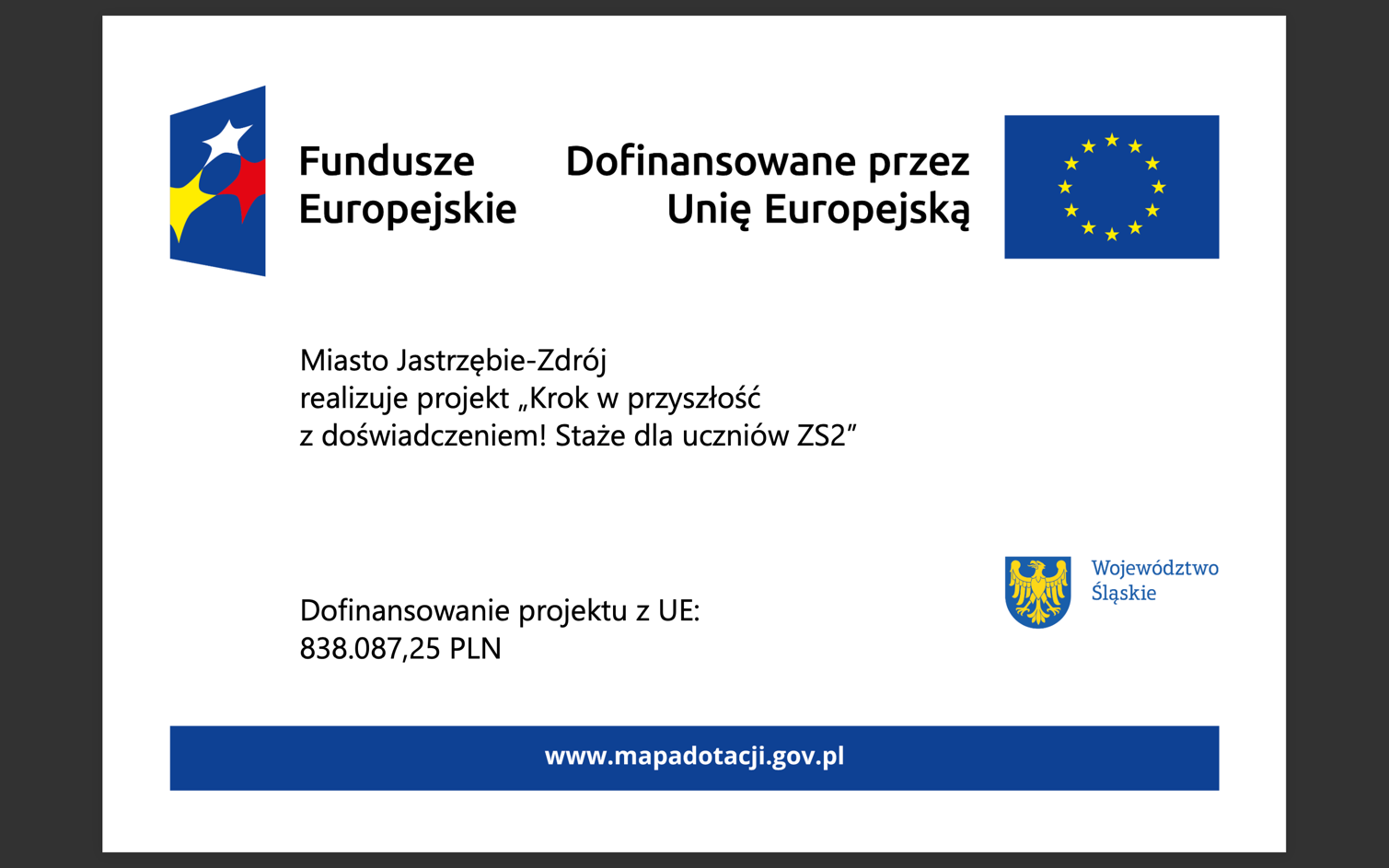 Plakat musi być wyeksponowany w trakcie realizacji stażu przy wejściu do budynku lub w sekretariacie w widocznym miejscu. Plakat podlega kontroli na miejscu.